DEFENSE LOGISTICS AGENCY (DLA) MASTER SOLICITATIONFOR EPROCUREMENT AUTOMATED SIMPLIFIED ACQUISITIONS (PART 13) REVISION 24 (August 06, 2014)PART I- Instructions to Vendors for the Submission of Quotes and Automated Evaluation:                 1. General Information/Instruction:   Quoters/Offerors are encouraged to conform their delivery terms as closely as possible to the delivery days requested. This solicitation, called the DLA Master Solicitation for Automated Simplified Acquisitions (Part 13) is used for the solicitation of Request for Quotes (RFQ) and the award of Purchase Orders, for automated EProcurement acquisitions valued up to the Simplified Acquisition Threshold.  The DLA Solicitation for Automated Simplified Acquisitions (Part 13) is effective with the implementation of EProcurement on Oct. 24, 2011.  The information/instruction found in this document takes precedence over information/instruction found within individual solicitations that reference this document.The DLA Master Solicitation for Automated Simplified Acquisitions (Part 13) is referenced in all Automated RFQs valued up to the Simplified Acquisition Threshold that are located on the DLA Internet Bid Board System (DIBBS).  Each RFQ contains a web link to this Master solicitation.Vendors are required to read PART I of this solicitation to understand the solicitation, evaluation and award process for EProcurement automated acquisitions valued up to the Simplified Acquisition Threshold as of Oct. 24, 2011.     The DLA Master Solicitation for Automated Simplified Acquisitions (Part 13) will be updated from time to time to reflect changes in law, regulation and acquisition policies and procedures.  Vendors should not assume that a copy of the DLA Master Solicitation for Automated Simplified Acquisitions (Part 13) once downloaded, will remain effective.  Updates to the DLA Master Solicitation for Automated Simplified Acquisitions (Part 13) will be identified by a date and revision number.  Changes to the DLA Master Solicitation for Automated Simplified Acquisitions (Part 13) will be highlighted in each revision.  Prior versions of the DLA Master Solicitation for Automated Simplified Acquisitions (Part 13) will be archived and available.  The DLA Master Solicitation for Automated Simplified Acquisitions (Part 13) is structured in two Parts.  Part I contains important information to vendors regarding 1) the DLA Master Solicitation for Automated Simplified Acquisitions (Part 13),  2) the DLA Internet Bid Board System (DIBBS) and 3) the Automated Award Evaluation.  Part II contains the clauses, provisions or notices that apply to automated solicitations and orders, and is organized into Subparts A through C.  A web link to the Federal Acquisition Regulation (FAR), the Department of Defense Federal Acquisition Regulation Supplement (DFARS), and the Defense Logistics Acquisition Directive (DLAD) is provided at the beginning of Part II as well as on the DIBBS homepage.  Clauses, provisions or notices are incorporated by reference when the full text is not provided, with the same force and effect as if set forth in full text, and made part of the solicitation or order as applicable.  Vendors are required to read the clauses, provisions and notices. The full text of clauses, provisions and notices can be found via the applicable links provided on the DIBBS homepage or upon request.   Subpart A contains the Federal Acquisition Regulation (FAR), the Department of Defense Federal Acquisition Regulation Supplement (DFARS), and the Defense Logistics Acquisition Directive (DLAD) clauses and provisions that are applicable to all solicitations and orders.  These clause and provisions are identified as “Mandatory”.  Subpart B contains the FAR, DFARS, and DLAD clauses and provisions that apply to acquisitions based on certain conditions, and provides instructions for the vendor to read to determine when a particular clause or provisions applies to a solicitation or order. These clauses and provisions are identified as “Conditional”.  Subpart C contains the FAR and DLAD clauses and provisions that apply when First Article Test (FAT) requirements are listed in the solicitation.  Note: SOLICITATIONS WITH FAT REQUIREMENTS ARE NOT CANDIDATES FOR AUTOMATED EVALUATION OR AWARD.  ALL QUOTES RECEIVED FOR SOLICITATIONS WITH FAT REQUIREMENTS SHALL BE MANUALLY EVALUATED AND AWARDED.Automated solicitations will be identified by a “T” or “U” in the ninth position of the solicitation number.    Questions regarding the DLA Internet Bid Board System (DIBBS) should be e-mailed to: dibbsBSM@dla.mil.  For immediate assistance, please refer to the frequently asked questions (FAQs) on DLA DIBBS at https://www.dibbs.bsm.dla.mil/Refs/help/FrequentlyAskedQuestions/FrequentlyAskedQuestions.htm  or phone 1-877-352-2255.	The vendors should thoroughly review the following prior to submitting a quote as it provides the solicitation and the evaluation criteria for automated BSM acquisitions valued up to the Simplified Acquisition Threshold and also explains how a quote is evaluated if the automated evaluation process cannot determine a price to be fair and reasonable or cannot make a contractor’s responsibility determination.  In such a case the quote will be manually reviewed.  2. DLA Internet Bid Board System (DIBBS) Quoting Information for Automated Solicitations (a) AUTOMATED SOLICITATIONS ON DIBBS: This provision applies to all automated solicitations valued at or below the Simplified Acquisition Threshold, Requests for Quotations (RFQs), that are posted on DLA Internet Bid Board System (DIBBS).  These automated solicitations are identified by “SPE” in the first three positions of the solicitation number and “T” or “U” in the ninth position of the solicitation number or an Eproc icon .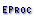  (b) SUBMISSION OF AUTOMATED QUOTES: Automated quotes must be submitted electronically on DIBBS at https://www.dibbs.bsm.dla.mil/ prior to the solicitation return date and time for all automated Requests for Quotations (RFQs) posted on DIBBS.  Quotes received by other electronic means, even though within the FAR definition of “electronic commerce” or “electronic and information technology”, such as facsimile (fax), electronic mail (email) will not be considered for award.  Quotes received by U.S. Mail will not be considered for award.   (c) RETURN DATE AND TIME: The time for receipt of quotes is 3:00 P.M. Eastern Standard Time, or when applicable, Eastern Daylight Savings Time on the return date.   If a return date falls on a Saturday, Sunday or federal holiday, the return date will be extended to the next business day.   Quote submission using EDI/DIBBS is subject to electronic interface latency which can result in transmission delays.  Offerors must consider transmission delays in the EDI/DIBBS system when submitting quotes for consideration, and assume the risk of late transmission/submission.  As an alternative, the direct entry of quote information into the DIBBS website is a method that precludes transmission delays, and will ensure the quote is evaluated.Awards will not be made prior to the solicitation return date/time unless it is a FAST Auto Evaluation or there is a documented urgency.  At the return date/time all quotes received will be evaluated, therefore, all quotes over the micropurchase threshold should be submitted by the return date/time specified in the solicitation.  Fast Auto Evaluation solicitations, which are those solicitations estimated to be less than the micropurchase threshold, may be awarded prior to the solicitation return date/time. Auto Evaluation may extend the solicitation return date for three business days when prices from qualified quotes cannot be determined reasonable.  Notice of the extension will be provided by email to all vendors in the competitive range (bids without exception) inviting them to revise their quotes.  The notice will be sent to the email address registered on DIBBS for the person that submitted the quote.  If a third party submitted the quote, the notice will be sent to the email addresses of the third party and the superuser for the CAGE on whose behalf the quote is being submitted.  Vendors are responsible for the accuracy of email addresses in DIBBS and should ensure that they are correct.  Vendors that have submitted their best quoted price will not need to resubmit their quote.         (d) HOW INTERRUPTIONS AFFECT RETURN TIME AND DATE:  If an emergency or unanticipated event interrupts DIBBS processes so that quotes cannot be submitted on DIBBS at the close of a solicitation, the return date/time will be extended to the same time of day on the next business day on which DIBBS processes resume.  Notice of the extension will be provided on the DIBBS home page.  A vendor’s inability to submit a quote caused by failure of a vendor’s hardware, software, Internet Service Provider, or the World Wide Web itself, is not cause for extension of a solicitation. (e) LATE QUOTES:  Quotes received after the return date/time for automated solicitations may be considered until the evaluation process has begun.  Once the evaluation process has begun, late quotes will only be considered if the contracting officer determines that it is in the best interest of the Government and that considering the late quote would not unduly delay the award.  See Automated Award Evaluation Information for information related to the automated evaluation process. (f) QUOTE REVISIONS:  Quotes may be revised on DIBBS up until the time the solicitation is awarded or cancelled by resubmitting a new quote.  Quote revisions will overlay previously submitted quotes on the same solicitation in the Government database.  (g) QUOTE WITHDRAWAL:  Quotes may be withdrawn on DIBBS up until the time the solicitation is awarded or cancelled by resubmitting a new quote and selecting a bid type of “no bid.”  Quote withdrawal will overlay previously submitted quotes on the same solicitation in the Government database.    (h) SET-ASIDE SOLICITATIONS:  Solicitations with an estimated dollar value exceeding the micropurchase threshold but not over the Simplified Acquisition Threshold are set-aside for small business when cited in the solicitation.  When a solicitation is set-aside, only small business quotes that comply with the non-manufacturer rule will be considered.  See FAR 19.502-2(c) for an explanation of this rule.      (i) FAST AUTO EVALUATION SOLICITATIONS:  A Fast Auto Evaluation icon  on the DIBBS “search results” screen identifies Fast Auto Evaluation solicitations.  These solicitations, estimated to be less than the micropurchase threshold, are not set-aside for small businesses.  The solicitations may be awarded prior to the solicitation return date/time.  Commencing at 3:00 P.M., 1 business days after the issue date, and continuing every day thereafter at 3:00 P.M. until the return date, all quotes equal to or below the micropurchase threshold or less will be evaluated by DLA’s automated evaluation program for an early award.   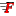 (j) SOLICITATIONS WITH FAT REQUIREMENTS:  Solicitations with FAT requirements will contain detailed information specific to the FAT in Section A and Section B of the solicitation. The line item for the FAT requirement will appear as the last line item in the solicitation.  Quantity:  The number of units shown in the solicitation for FAT line item appears as “1 EA”.  This quantity signifies the test requirement. Offerors will find the actual number of units required by the government for the FAT line item per FAR 52.209-3 or 52.209-4 in Section A of the solicitation.   Delivery:  The delivery shown in the solicitation for the FAT line item appears as “0000”.  Offerors will find the delivery requested by the government for the FAT line item per FAR 52.209-3 or 52.209-4 in Section A of the solicitation.The delivery shown in the solicitation for the production quantity reflects only the time to produce the production quantity.  In order to calculate the Government’s total requested delivery for the production quantity, use the following formula: For solicitations with contractor FAT, offerors must add together 1.the time shown to submit the FAT report, plus 2.the time for the government to approve, conditionally approve or disapprove the first article test report to the delivery days shown for the production quantity to arrive at the total number of days to deliver the production quantity after date of the order (ADO).  ___ days ADO to submit test report+___ days for Government to approve/conditionally approve/disapprove test report+___ days to produce production quantity=___ days ADO to deliver production quantity (This is the Government’s requested delivery - ADO)For solicitations with government FAT, offerors must add together 1.the time shown to submit the FAT units, plus 2.the time for the government to test and approve, conditionally approve or disapprove the first article units to the delivery days shown for the production quantity to arrive at the total number of days to deliver the production quantity after date of the order (ADO).  ___ days ADO to submit FAT units for testing+___ days for Government to approve/conditionally approve/disapprove FAT units+___ days to produce production quantity=___ days ADO to deliver production quantity (This is the Government’s requested delivery - ADO)Quoters/Offerors are encouraged to quote delivery terms as closely as possible to the delivery days requested, however offerors/quoters may propose a different delivery than that requested by the Government.  When submitting a quote, ensure the delivery quoted for the production quantity line item(s) reflects the total number of days after date of order (ADO) needed to deliver the production quantity including all the days needed for testing/government review.  Ensure the delivery quoted for the FAT line item reflects the number of days needed ADO to deliver the completed test report (if contractor FAT) or the FA units (if Government FAT). Disposition of FAT units: Unless otherwise specified in the solicitation, disposition of the FAT units shall be as stated in paragraph (e) of FAR 52.209-3 or 52.209-4.DISCLAIMER:  The Fast Auto Evaluation icon is used to indicate a “T” or “U” solicitation with an estimated dollar value equal to or less than the micropurchase threshold, not the potential quoted value.  Quotes  valued less than the micropurchase threshold that are submitted in response to solicitations that have an estimated value equal to or greater than the micropurchase threshold, may result in an early award as a result of being evaluated as a Fast  Auto Evaluation quote, even if not originally designated as such.  3. Automated Award Evaluation Information (a) AUTOMATED EVALUATION:  Acquisitions (EXCLUDING AUTOMATED SOLICITATIONS WITH FIRST ARTICLE TEST REQUIREMENTS – SEE PARAGRAPH C) may be candidates for automated award under DLA's Automated Evaluation program.  The program uses price logic and other automated filters to make fully automated and buyer assisted automated awards valued at the Simplified Acquisition Threshold or less.  A purchase order with a “V” in the ninth position denotes an order issued under the Automated Evaluation System. The Automated Evaluation system only considers “qualified quotes” for award.  Qualified quotes are in exact compliance with the solicitation requirements (bid type equal to “bid without exception”), and are submitted on the DLA Internet Bid Board System (DIBBS).    (1) The following are not, by themselves, considered exceptions to the solicitation requirements and will not make a quote ineligible** for an award:(i) Quoting delivery days different than the required delivery days;(ii) **Quoting origin inspection on solicitations requiring destination Inspection;  (iii) Quoting a superseding or previously approved part or correction to a CAGE/part number cited in the acquisition identification description (AID) on an item described by manufacturer’s CAGE and part number;(iv) Quoting a used, reconditioned, remanufactured item; (v) Quoting other than a domestic end product on an unrestricted solicitation; (vi) Quoting a hazardous item; (vii) Quoting a new/unused Government surplus item; and(viii) Quoting “Other” when the solicitation states a Higher Level Quality requirement is required** NOTE:  The Department of Defense is implementing a policy that limits government source inspections, and permits government source inspection for specific instances.  Vendors should submit quotes based on the requirements stated in the solicitation.  If a vendor’s quote does not comply with the requirements stated in the solicitation, evaluation factors will be applied.  See paragraph (b)(1) below.  Additionally, should a quote citing origin inspection for a solicitation requiring destination inspection be evaluated manually, the quote may become ineligible for award.           (2) The following are considered exceptions to the solicitation requirements and will make a quote ineligible for an automated award (i) Quoting an alternate product or otherwise taking exception to the solicitation’s item description; (ii) Exceptions to Packaging requirements;(iii) Exceptions to FOB terms;(iv) Quoting destination inspection on a solicitation requiring origin inspection;(v) Exceptions to required quantity;(vi) Quoting a quantity variance greater that what is specified on the solicitation;(vii)Quoting “None” when a Higher Level Quality Requirement is required; and (viii) Quoting the use of Child Labor (b)  AUTOMATED EVALUATION FACTORS:  The Automated System evaluates all qualified quotes on the basis of price alone and does not consider quantity price breaks.  Price evaluation factors are added to the total quoted price in the following instances: (1) $250 for quoting origin inspection when the Government’s requirement is for destination inspection (see DLAD 52.213-9001); (2) $200 for quoting surplus material on non-critical items; $800 for quoting surplus material on critical items.  When an automated quote of surplus material is in line for award after applying the above evaluation factors, a manual evaluation will be conducted in accordance with the more detailed evaluation criteria in DLAD 52.211-9003; (3) The Buy American Act (BAA) places restrictions on the purchase of supplies that are not domestic end products.  Refer to DFARS 252.225-7036; and(c)  SOLICITATIONS WITH FAT REQUIREMENTS: (1)  Solicitations with FAT requirements are not candidates for automated evaluation or award.  All quotes received for solicitations with FAT requirements shall be manually evaluated and manually awarded.  (2) For all contractor FAT solicitations, the contracting officer will apply the evaluation factor in accordance with DLAD provision 52.209-9016, ALT I. (3) For government FAT solicitations, the contracting officer will apply an evaluation factor in accordance with DLAD provision 52.209-9016 IF THE SOLICITATION CONTAINS THE COST TO THE GOVERNMENT TO TEST THE FIRST ARTICLE UNITS.(4)  Offers that do not cite a price for the FAT line item shall be evaluated under the assumption that there is no separate charge for the FAT requirement.  In the event the FAT requirement is waived, no award will be made by the contracting officer for the FAT line item, and the delivery schedule for the production quantity will be reduced in accordance with DLAD clause 52.211-9019.(d) TIE QUOTES:  If evaluated offers results in a tie between qualified quotes, the award decision will be based on the following order of precedence: (1) A domestic end product offer over a non-qualifying country end product offer;(2) Small business offer over a large business offer;(3) Offer with the shortest delivery (If a quote contains different deliveries for multiple line items the automated evaluation program uses the average of the delivery periods); and  (4) First quote submitted.    (e) MANUAL EVALUATION:  If the solicitation did not state that it was a candidate for Automated evaluation, or if the solicitation stated that it was a candidate for Automated evaluation but is unable to make price reasonableness or contractor responsibility determinations, OR THE SOLICITATION INCLUDES AN FAT REQUIREMENT, the solicitation and quote will be evaluated and awarded manually.  When a quote is manually evaluated the contracting officer may consider quantity price breaks offered without further solicitation or discussion.   (f) MANUAL EVALUATION FACTORS:  If the requirement is evaluated manually, price, delivery, and past performance will be considered in accordance with the terms in the solicitation.  Delivery will be considered consistent with DLAD 52.211-9011(g) ALTERNATE OFFERS:  Alternate offers will not be considered for automated award.  Alternate offers may be submitted for evaluation for future procurements to the location identified in DLAD provision 52.217-9002.   (h) NOTICE OF AWARD:  The Government’s offer to purchase, as evidenced by an order, is made on the basis of a submitted quotation.  Vendors are requested to notify the administrative contracting officer, within 14 days after receiving the notice of award, when they will not perform in accordance with an order.  Failure to provide prompt notice will adversely affect your past performance evaluation if this order is later cancelled at other than the Government’s request. (i) Automated Evaluation Distribution:  The automated award will be posted to the DLA DIBBS web site and distributed via email notification with a Web link to an electronic copy of the DD Form 1155, Order for Supplies or Services.  Orders will be transmitted via Electronic Data Interchange (EDI) to contractors who are EDI capable.  Contractors that are not EDI capable will receive their orders via email award notification containing Web links.  Delays in the receipt of awards that are caused by email interruptions and Internet access are not excusable delays and will not extend delivery schedules.PART II –Clauses, Provisions and Notices: The following web site(s) is provided to vendors to obtain the full text of the FAR, DFARS, and DLAD provisions and clauses  listed below:  http://www.dla.mil/Acquisition and http://farsite.hil.af.mil/All clause, provision and notices are incorporated herein by reference with the same force and effect as if set forth in full text, and made a part of the solicitation/order as applicable. THE SUBMISSION OF AN OFFER IN RESPONSE TO A REQUEST FOR QUOTATION WHICH REFERENCES THIS DOCUMENT CONSTITUTES THE OFFEROR’S COMPLIANCE WITH THE REPRESENTATIONS AND CERTIFICATIONS AND ACCEPTANCE OF THE INDIVIDUAL CLAUSES AND PROVISIONS INCORPORATED BY REFERENCE HEREIN.  CERTAIN REPRESENTATIONS AND CERTIFICATONS MAY BE REQUIRED AS PART OF AN OFFER SUBMITTED VIA THE DLA INTERNET BID BOARD SYSTEM (DIBBS).  THESE REPRESENTATIONS AND CERTIFICATIONS WILL BE CONTAINED ON THE DIBBS QUOTE INPUT FORM.  OFFERORS ARE REMINDED THAT ALL PROVISIONS INCORPORATED HEREIN BY REFERENCE REMAIN BINDING IN THEIR ENTIRETY.  ANY PENALTIES FOR MISREPRESENTATION CONTAINED IN THE REFERENCED CLAUSES AND PROVISIONS APPLY.SUBPart A -  FAR/DFARS/DLAD Mandatory Clause/Provision ListThe FAR/DFARS/DLAD clauses and provisions in Subpart A are applicable to all solicitations and orders, and therefore are categorized as “Mandatory”. FAR 52.211-2 (APR 2014)	 Availability of specifications, standards, and data item descriptions listed in the acquisition streamlining and standardization information system (assist)FAR 52.211-5  (AUG 2000)	Material RequirementsFAR 52.211-14  (APR 2008)	Notice of Priority Rating for National Defense, emergency preparedness, and energy program useFAR 52.211-15  (APR 2008)	Defense Priority and Allocation RequirementsFAR 52.222-50 (FEB 2009)	COMBATTING TRAFFICKING IN PERSONSFAR 52.223-3  (JAN 1997)	Hazardous Material Identification and Material safEty data  Applies to any acquisition, when it is known or suspected that the item may contain hazardous material.FAR 52.223-11  (MAY 2001)		         OZONE DEPLETING SUBSTANCESFAR 52.232-33  (JUL 2013)	PAYMENT BY ELECTRONIC FUNDS TRANSFER – CENTRAL  CONTRACTOR REGISTRATIONFAR 52.232-39 (JUN 2013)	Unenforceability of unauthorized obligationsfar 52.232-40 (DEC 2013)	providing accelerated payment to small business subcontractorsFAR 52.233-3  (AUG 1996)	Protest After AwardFAR 52.233-4 (OCT 2004)	APPLICABLE LAW FOR BREACH OF CONTRACT CLAIMFAR 52.243-1 (AUG 1987)	CHANGES –  FIXED PRICEFAR 52.246-2 (AUG 1996)  	Inspection of Supplies-Fixed Price	This clause applies to both Inspection and Acceptance at Origin orders and Inspection and Acceptance at Destination orders.  Unless otherwise indicated in the order, inspection/acceptance of supplies/packaging will be performed at the address cited in Block 9 on the face of the award.  If the place of inspection changes, including adding/changing secondary inspection, contractor will notify ACO in Block 7 within 5 working days after receipt of order.  The CAO is then authorized per FAR 42.202 (a)(1)- (4), to take corrective action, which does not require a contract modification, but necessary contract documents in writing.DLAD 52.209-9019 (SEP 2008)               REQUESTS FOR WAIVER OF FIRST ARTICLE TEST REQUIREMENTS                                                                    Applies when either FAR 52.209-3 or 52.209-4 is applicable.DLAD 52.211-9019 (SEP 2008)	          REDUCED DELIVERY SCHEDULE APPLIES WHEN FIRST                                                                   ARTICLE TEST REQUIREMENTS ARE WAIVED                                                                   Applies when either FAR 52.209-3 or 52.209-4 is applicableDLAD 52.217-9018 (NOV 2011)	          SUPPLY ASSURANCE THROUGH MULTI-SOURCE CONTRACTING                                                                   Applies when either FAR 52.209-3 or 52.209-4 is applicable.FAR 52.204-7  (JUL 2013)SYSTEM FOR AWARD MANAGEMENTfar 52.204-8 (JAN 2014)annual representations and certificationsFAR 52.211-17 (SEP 1989)Delivery of excess quantitiesFAR 52.223-18 (AUG 2011)ENCOURAGING CONTRACTOR POLICIES TO BAN TEXT MESSAGING WHILE DRIVINGFAR 52.232-1  (APR 1984)PaymentsFAR 52.232-8  (FEB 2002)Discounts for Prompt PaymentFAR 52.232-25  (JUL 2013)Prompt PaymentFAR 52.233-1  (MAY 2014)Disputesfar 52.248-1 (oct 2010)VALUE ENGINEERINGFAR 52.249-1 (APR 1984)TERMINATION FOR CONVENIENCE OF THE GOVERNMENT (FIXED-PRICE)(SHORT FORM)FAR 52.249-8 (APR 1984)DEFAULT (FIXED-PRICE SUPPLY AND SERVICE)FAR 52.252-1 (FEB 1998)Solicitation provisions incorporated by referenceThis solicitation incorporates one or more solicitation provisions by reference, with the same force and effect as if they were given in full text. Upon request, the Contracting Officer will make their full text available. The offeror is cautioned that the listed provisions may include blocks that must be completed by the offeror and submitted with its quotation or offer. In lieu of submitting the full text of those provisions, the offeror may identify the provision by paragraph identifier and provide the appropriate information with its quotation or offer. Also, the full text of a solicitation provision may be accessed electronically at this/these address(es): http://www.dla.mil/Acquisition and http://farsite.hil.af.mil/FAR 52.252-2 (FEB 1998)Clauses Incorporated by ReferenceThis contract incorporates one or more clauses by reference, with the same force and effect as if they were given in full text. Upon request, the Contracting Officer will make their full text available. Also, the full text of a clause may be accessed electronically at this/these address(es):  http://www.dla.mil/Acquisition and http://farsite.hil.af.mil/FAR 52.253-1 (JAN 1991)Computer Generated FormsDFARS 252.203-7000 (sep 2011)REQUIREMENTS RELATING TO COMPENSATION OF FORMER DoD OFFICIALSdfars 252.203-7002 (SEP 2013)requirement to inform employees of whistleblower rightsdfars 252.203-7005 (nov 2011)Representation relating to compensation of former dod officialsDFARS 252.204-7003 (APR 1992)control of government personnel work productdfars 252.204-7004 (FEB 2014)alternate a, SYSTEM FOR AWARD MANAGEMENTdfars 252.204-7007 (MAR 2014)DFARS 252.204-7012 (NOV 2013) alternate a, annual representations and certificationsSAFEGUARDING OF UNCLASSIFIED CONTROLLED TECHNICAL INFORMATIONdfars 252.211-7006 (sep 2011)radio frequency identificationAPPLIES TO ALL DLA ACQUISITIONS, WITH LIMITED EXCEPTIONS.  QUOTERS ARE RESPONSIBLE FOR READING INSTRUCTIONS PROVIDED BELOW TO DETERMINE CLAUSE APPLICABILITY.  (PASSIVE RFID TAGS SHOULD NOT BE APPLIED TO SHIPMENTS OF PHARMACEUTICALS, BIOLOGICS, OR REAGENTS UNTIL FURTHER ANALYSIS CAN BE CONDUCTED BY DOD.  BULK COMMODITIES, SHIPMENTS TO DESTINATIONS NOT LISTED IN THE CLAUSE, AND SHIPMENTS TO LOCATIONS OTHER THAN DEFENSE DISTRIBUTION DEPOTS WHEN THE CONTRACT INCLUDES THE CLAUSE AT FAR 52.213-1, FAST PAYMENT PROCEDURES, DO NOT REQUIRE PASSIVE RFID TAGGING.)    Applies to individual shipping containers or palletized unit loads when: (1) Items fall within a Class of Supply listed in clause (see "Look Up Tool" at http://www.acq.osd.mil/log/sci/ait.html to cross-reference Federal Supply Group (first two digits of National Stock Number) to corresponding Class of Supply); AND (2) "SHIP TO" matches a destination, and its corresponding DODAAC, listed in clause.  Cost of conforming with RFID requirements is incorporated into unit price quoted, like all packaging costs.  PACKAGING IS A MATERIAL CONTRACT REQUIREMENT, AND ANY EXCEPTIONS MUST BE CLEARLY IDENTIFIED.  IN DIBBS, QUOTES/OFFERS MUST BE IDENTIFIED AS "BID WITH EXCEPTION" BY ANSWERING "NO" TO "MEETS PACKAGING AND RFID REQUIREMENTS?"  (Bids with exception may not be considered.)  NOTE THAT COMPLIANCE WITH DFARS 252.211-7006 IS MANDATORY.DFARS 252.223-7001 (DEC 1991)HAZARD WARNING LABELSApplies to any acquisition, regardless of FSC, when it is known or suspected that the item may contain hazardous material (i.e., flammable glues, solvents, etc. contained in repair kits), unless it is known that a hazardous label does not apply.Applies to the following GROUP II FSCs when the vendor is aware or suspects the item is potentially hazardous (including any part of component of the item):  1560, 3433, 3439, 3610, 3655, 3680, 4240, 5970, 5975, 6135, 6140, 6220, 6230, 6240, 6260, 6350, 6605, 6665, 6675, 6685, 6740, 6750, 6780, 7360, 7530, 9330, 9390 and 9930.When labeling is not under any of the acts listed in paragraphs (b)(1) thru (5) of this clause, the vendor must provide a copy of the label(s) to the Contracting Officer upon request.ADDITIONAL INSTRUCTIONS WHEN PREPARING FOR SHIPMENT:  WHEN HAZARDOUS WARNING LABELS ARE REQUIRED, LABELS MUST BE DISPLAYED ON OR AFFIXED TO THE SHIPPING CONTAINERS.DFARS 252.225-7027 (APR 2003)DFARS 252.225-7048 (JUN 2013)                    DFARS 252.225-7993 (JAN 2012)DFARS 252.225-7994 (JAN 2012)Restriction on contingent fees for foreign military salesThe following apply to paragraph (b)(1); Australia, Taiwan, Egypt, Greece, Israel, Japan, Jordan, Republic of Korea, Kuwait, Pakistan, Philippines, Saudi Arabia, Turkey, Thailand, or Venezuela (Air Force).EXPORT CONTROLLED ITEMSPROHIBITION ON CONTRACTING WITH THE ENEMY IN THE UNITED STATES CENTRAL COMMAND THEATER OF OPERATIONSADDITIONAL ACCESS TO CONTRACTOR AND SUBCONTRACTOR IN THE UNITED STATES CENTRAL COMMAND THEATER OF OPERATIONSdfars 252.232-7003 (JUN 2012)Electronic submission of payment requests and receiving reportsdfars 252.232-7006 (MAY 2013)WIDE AREA WORKFLOW PAYMENT INSTRUCTIONSDFARS 252.232-7010 (DEC 2006)levies on contract paymentsDFARS 252.243-7001 (DEC 1991)Applicable to all solicitations/awards over the micropurchase threshold.PRICING OF CONTRACT MODIFICATIONSdfars 252.246-7003 (jUN 2013)NOTIFICATION OF POTENTIAL SAFETY ISSUESDFARS 252.247-7023 (APR 2014)DFARS 252.27-7028 (JUN 2012)transportation of supplies by seaAPPLICATION FOR US GOVERNMENT SHIPPING DOCUMENTATION/INSTRUCTIONSDLAD 52.211-9002  (NOV 2011)Priority RatingDLAD 52.211-9010 (APR 2014)SHIPPING LABEL REQUIREMENTS – Military standard (MIL-STD) 129PDLAD 52.211-9010,  ALT I     (AUG 2005)SHIPPING LABEL REQUIREMENTS – Military standard (MIL-STD) 129P,  alternate iDLAD 52.211-9014 (AUG 2012)contractor retention of traceability documentationDLAD 52.211-9020 (jun 2008)Time of delivery – accelerated deliveryDLAD 52.211-9033 (APR 2008)PACKAGING AND MARKING REQUIREMENTSDLAD 52.211-9036 (NOV 2011)PHYSICAL IDENTIFICATION/BARE ITEM MARKING
Applies to solicitations and awards for DLA Land and Maritime items.DLAD 52.211-9074 (NOV 2012)DEOXYRIBONUCLEIC ACID (DNA) MARKING – FEDERAL SUPPLY CLASS (FSC) 5962Applies to solicitations and awards for items in Federal Supply Class (FSC) 5962 when the item description states that the item requires DNA marking.DLAD 52.211-9095 (SEP 2012)DLAD 52.211-9095 (SEP 2012)DLAD 52.211-9095 (SEP 2012)palletization shipmentsApplies to solicitations and awards when requires special palletization requirementsDLAD 52.215-9003 (APR 2014)DLAD 52.215-9003 (APR 2014)DLAD 52.215-9003 (APR 2014)USE OF PAST PERFORMANCE INFORMATION RETRIEVAL SYSTEM – STATISTICAL REPORTING (PPIRS) INFORMATION IN PAST PERFORMANCE EVALUATIONDLAD 52.215-9009 (AUG 2005)DLAD 52.215-9009 (AUG 2005)DLAD 52.215-9009 (AUG 2005)ALL OR NONE FOR AUTOMATED PROCUREMENTSDLAD 52.217-9002 (DEC 2011)DLAD 52.217-9002 (DEC 2011)DLAD 52.217-9002 (DEC 2011)CONDITIONS FOR EVALUATION AND ACCEPTANCE OF OFFERS FOR PART NUMBERED ITEMSDLAD 52.217-9003 (NOV 2011)DLAD 52.232-9006 (APR 2013)DLAD 52.217-9003 (NOV 2011)DLAD 52.232-9006 (APR 2013)DLAD 52.217-9003 (NOV 2011)DLAD 52.232-9006 (APR 2013)MANUFACTURING OR PRODUCTION OF INFORMATIONTransporter Proof of Delivery (tpd)DLAD 52.232-9010 (APR 2014)DLAD 52.232-9010 (APR 2014)DLAD 52.232-9010 (APR 2014)ACCELERATED PAYMENTS TO SMALL BUSINESSDLAD 52.233-9000 (NOV 2011)DLAD 52.233-9000 (NOV 2011)DLAD 52.233-9000 (NOV 2011)AGENCY PROTESTSDLAD 52.233-9001 (NOV 2011)DLAD 52.233-9001 (NOV 2011)DLAD 52.233-9001 (NOV 2011)DISPUTES; AGREEMENT TO USE ALTERNATE DISPUTE RESOLUTION (ADR)DLAD 52.246-9039 (NOV 2011)DLAD 52.246-9039 (NOV 2011)DLAD 52.246-9039 (NOV 2011)removal of government identification from non-accepted suppliesDLAD 52.246-9054 (NOV 2011)DLAD 52.246-9054 (NOV 2011)DLAD 52.246-9054 (NOV 2011)WARRANTY – ACCEPTANCE OF SUPPLIESDLAD 52.247-2012 (FEB 2007)DLAD 52.247-2012 (FEB 2007)DLAD 52.247-2012 (FEB 2007)REQUIREMENTS FOR TREATMENT OF WOOD PACKAGING MATERIAL (wpm)DLAD 52.247-9034 (NOV 2011)DLAD 52.247-9034 (NOV 2011)DLAD 52.247-9034 (NOV 2011)POINT OF CONTACT FOR TRANSPORTATION INSTRUCTIONS Applicable to all awards.SUBPART B – FAR/DFARS/DLAD CONDITIONAL CLAUSES/PROVISION LIST The FAR/DFARS/DLAD clauses and provisions in Subpart B may be applicable to solicitations and orders.  These clauses and provisions are categorized as “Conditional”.   THE VENDOR IS REQUIRED TO READ THE INSTRUCTIONS PROVIDED TO DETERMINE THE APPLICATION OF EACH CLAUSE AND PROVISION.   SUBPART B – FAR/DFARS/DLAD CONDITIONAL CLAUSES/PROVISION LIST The FAR/DFARS/DLAD clauses and provisions in Subpart B may be applicable to solicitations and orders.  These clauses and provisions are categorized as “Conditional”.   THE VENDOR IS REQUIRED TO READ THE INSTRUCTIONS PROVIDED TO DETERMINE THE APPLICATION OF EACH CLAUSE AND PROVISION.   SUBPART B – FAR/DFARS/DLAD CONDITIONAL CLAUSES/PROVISION LIST The FAR/DFARS/DLAD clauses and provisions in Subpart B may be applicable to solicitations and orders.  These clauses and provisions are categorized as “Conditional”.   THE VENDOR IS REQUIRED TO READ THE INSTRUCTIONS PROVIDED TO DETERMINE THE APPLICATION OF EACH CLAUSE AND PROVISION.   SUBPART B – FAR/DFARS/DLAD CONDITIONAL CLAUSES/PROVISION LIST The FAR/DFARS/DLAD clauses and provisions in Subpart B may be applicable to solicitations and orders.  These clauses and provisions are categorized as “Conditional”.   THE VENDOR IS REQUIRED TO READ THE INSTRUCTIONS PROVIDED TO DETERMINE THE APPLICATION OF EACH CLAUSE AND PROVISION.   SUBPART B – FAR/DFARS/DLAD CONDITIONAL CLAUSES/PROVISION LIST The FAR/DFARS/DLAD clauses and provisions in Subpart B may be applicable to solicitations and orders.  These clauses and provisions are categorized as “Conditional”.   THE VENDOR IS REQUIRED TO READ THE INSTRUCTIONS PROVIDED TO DETERMINE THE APPLICATION OF EACH CLAUSE AND PROVISION.   FAR 52.204-10 (JUL 2013)FAR 52.204-2  (AUG 1996)REPORTING EXECUTIVE COMPENSATION AND FIRST-TIER SUBCONTRACT AWARDS
Applies to solicitations and awards exceeding $25,000.SECURITY REQUIREMENTSApplies when the contractor may require access to classified informationREPORTING EXECUTIVE COMPENSATION AND FIRST-TIER SUBCONTRACT AWARDS
Applies to solicitations and awards exceeding $25,000.SECURITY REQUIREMENTSApplies when the contractor may require access to classified informationREPORTING EXECUTIVE COMPENSATION AND FIRST-TIER SUBCONTRACT AWARDS
Applies to solicitations and awards exceeding $25,000.SECURITY REQUIREMENTSApplies when the contractor may require access to classified informationFAR 52.209-1 (FEB 1995)QUALIFICATION REQUIREMENTSApplies when QML, QPL, QBL is cited in the item description of the solicitation/order.  The agency activity name and address is located in the QPL specification, which is cited in Item Description and can be obtained from http://assist.daps.dla.mil/quicksearch.  QUALIFICATION REQUIREMENTSApplies when QML, QPL, QBL is cited in the item description of the solicitation/order.  The agency activity name and address is located in the QPL specification, which is cited in Item Description and can be obtained from http://assist.daps.dla.mil/quicksearch.  QUALIFICATION REQUIREMENTSApplies when QML, QPL, QBL is cited in the item description of the solicitation/order.  The agency activity name and address is located in the QPL specification, which is cited in Item Description and can be obtained from http://assist.daps.dla.mil/quicksearch.  FAR 52.209-6 (DEC 2010)PROTECTING THE GOVERNMENT’S INTEREST WHEN SUBCONTRACTING WITH CONTRACTORS DEBARRED, SUSPENDED, OR PROPSED FOR DEBARMENT
Applies when the acquisition exceeds $30,000.PROTECTING THE GOVERNMENT’S INTEREST WHEN SUBCONTRACTING WITH CONTRACTORS DEBARRED, SUSPENDED, OR PROPSED FOR DEBARMENT
Applies when the acquisition exceeds $30,000.PROTECTING THE GOVERNMENT’S INTEREST WHEN SUBCONTRACTING WITH CONTRACTORS DEBARRED, SUSPENDED, OR PROPSED FOR DEBARMENT
Applies when the acquisition exceeds $30,000.FAR 52.211-16 (APR 1984)Variation in quantity
For DLA Land and Maritime acquisitions: A variation in quantity will not be accepted unless the unit of issue is in feet and when only within +/- 10% when authorized in the individual order.Variation in quantity
For DLA Land and Maritime acquisitions: A variation in quantity will not be accepted unless the unit of issue is in feet and when only within +/- 10% when authorized in the individual order.Variation in quantity
For DLA Land and Maritime acquisitions: A variation in quantity will not be accepted unless the unit of issue is in feet and when only within +/- 10% when authorized in the individual order.FAR 52.213-1 (MAY 2006)Fast Payment Procedure
Applies to acquisitions of Simplified Acquisition Threshold or less which are direct vendor deliveries (DVD) (non-stock), including Foreign Military Sales (FMS) requirements unless origin inspection/acceptance is cited on solicitation/award, or unless solicitation/award specifically prohibits fast pay.Fast Payment Procedure
Applies to acquisitions of Simplified Acquisition Threshold or less which are direct vendor deliveries (DVD) (non-stock), including Foreign Military Sales (FMS) requirements unless origin inspection/acceptance is cited on solicitation/award, or unless solicitation/award specifically prohibits fast pay.Fast Payment Procedure
Applies to acquisitions of Simplified Acquisition Threshold or less which are direct vendor deliveries (DVD) (non-stock), including Foreign Military Sales (FMS) requirements unless origin inspection/acceptance is cited on solicitation/award, or unless solicitation/award specifically prohibits fast pay.FAR 52.219-3 (NOV 2011)Notice of Total HUBZone Set-AsideNotice of Total HUBZone Set-AsideNotice of Total HUBZone Set-AsideFAR 52.219-4 (JAN 2011)NOTICE OF PRICE EVAUATION PREFERENCE FOR HUBZONE SMALL BUSINESS CONCERNSThis clause only applies when a requirement is evaluated manually.NOTICE OF PRICE EVAUATION PREFERENCE FOR HUBZONE SMALL BUSINESS CONCERNSThis clause only applies when a requirement is evaluated manually.NOTICE OF PRICE EVAUATION PREFERENCE FOR HUBZONE SMALL BUSINESS CONCERNSThis clause only applies when a requirement is evaluated manually.FAR 52.219-6  (NOV 2011)Notice of Total Small Business Set-Aside
Applies when the acquisition exceeds $3000 and is set-aside for small business unless the product being acquired is subject to 52.219-6 ALT I
NOTE TO AWARDEES:
A small business concern submitting an offer in its own name shall furnish only end items manufactured or produced by small business concerns in the United States or its outlying areas. If this procurement is processed under simplified acquisition procedures and the total amount of this contract does not exceed $25,000, a small business concern may furnish the product of any domestic firm.Notice of Total Small Business Set-Aside
Applies when the acquisition exceeds $3000 and is set-aside for small business unless the product being acquired is subject to 52.219-6 ALT I
NOTE TO AWARDEES:
A small business concern submitting an offer in its own name shall furnish only end items manufactured or produced by small business concerns in the United States or its outlying areas. If this procurement is processed under simplified acquisition procedures and the total amount of this contract does not exceed $25,000, a small business concern may furnish the product of any domestic firm.Notice of Total Small Business Set-Aside
Applies when the acquisition exceeds $3000 and is set-aside for small business unless the product being acquired is subject to 52.219-6 ALT I
NOTE TO AWARDEES:
A small business concern submitting an offer in its own name shall furnish only end items manufactured or produced by small business concerns in the United States or its outlying areas. If this procurement is processed under simplified acquisition procedures and the total amount of this contract does not exceed $25,000, a small business concern may furnish the product of any domestic firm.FAR 52.219-6, ALT I (NOV 2011)Notice of Total Small Business Set-Aside, alt i
Applies when acquisition exceeds $3000, it is set-aside for small business, and the item is one for which the SBA has determined that the waiver of the non-manufacturer rule applies.  Refer to the following website, http://www.sba.gov/gcNotice of Total Small Business Set-Aside, alt i
Applies when acquisition exceeds $3000, it is set-aside for small business, and the item is one for which the SBA has determined that the waiver of the non-manufacturer rule applies.  Refer to the following website, http://www.sba.gov/gcNotice of Total Small Business Set-Aside, alt i
Applies when acquisition exceeds $3000, it is set-aside for small business, and the item is one for which the SBA has determined that the waiver of the non-manufacturer rule applies.  Refer to the following website, http://www.sba.gov/gcFAR 52.219-28 (JUL 2013)POST-AWARD SMALL BUSINESS PROGRAM REREPRESENTATIONApplies when acquisition exceeds $3000 when the contract will be performed in the United States or its outlying areasPOST-AWARD SMALL BUSINESS PROGRAM REREPRESENTATIONApplies when acquisition exceeds $3000 when the contract will be performed in the United States or its outlying areasPOST-AWARD SMALL BUSINESS PROGRAM REREPRESENTATIONApplies when acquisition exceeds $3000 when the contract will be performed in the United States or its outlying areasFAR 52.222-3 (JUN 2003)Convict Labor
Applies when acquisition exceeds $3000 but is less than $10,000 unless the contract will be performed outside the United States, its possessions, or territories.Convict Labor
Applies when acquisition exceeds $3000 but is less than $10,000 unless the contract will be performed outside the United States, its possessions, or territories.Convict Labor
Applies when acquisition exceeds $3000 but is less than $10,000 unless the contract will be performed outside the United States, its possessions, or territories.FAR 52.222-19 (JAN 2014)Child Labor-Cooperation with Authorities and remedies
Applies when acquisition exceeds $3000.Child Labor-Cooperation with Authorities and remedies
Applies when acquisition exceeds $3000.Child Labor-Cooperation with Authorities and remedies
Applies when acquisition exceeds $3000.FAR 52.222-20 (OCT 2010)Walsh-Healey Public Contracts Act
Applies when acquisition exceeds $15,000 unless performed outside the U.S. its possessions and territories.Walsh-Healey Public Contracts Act
Applies when acquisition exceeds $15,000 unless performed outside the U.S. its possessions and territories.Walsh-Healey Public Contracts Act
Applies when acquisition exceeds $15,000 unless performed outside the U.S. its possessions and territories.FAR 52.222-21 (FEB 1999)Prohibition of Segregated Facilities
Applies when acquisition exceeds $15,000 except service contracts, delivery orders to FPI, and orders performed outside the U.S., its possessions and territories.Prohibition of Segregated Facilities
Applies when acquisition exceeds $15,000 except service contracts, delivery orders to FPI, and orders performed outside the U.S., its possessions and territories.Prohibition of Segregated Facilities
Applies when acquisition exceeds $15,000 except service contracts, delivery orders to FPI, and orders performed outside the U.S., its possessions and territories.FAR 52.222-26 (MAR 2007)Equal Opportunity
Applies when acquisition exceeds $10,000 unless performed outside the U.S., its possessions and territories.Equal Opportunity
Applies when acquisition exceeds $10,000 unless performed outside the U.S., its possessions and territories.Equal Opportunity
Applies when acquisition exceeds $10,000 unless performed outside the U.S., its possessions and territories.FAR 52.222-36 (OCT 2010)Affirmative Action for Workers With Disabilities
Applies when the acquisition exceeds $10,000, except when – work is to be performed outside the United States by employees recruited outside the United States for the purpose of this subpart, United States includes the several states, the District of Columbia, the Virgin Islands, the Commonwealth of Puerto Rico, Guam, American Samoa, the Commonwealth of the Northern Mariana Islands, and Wake Island.Affirmative Action for Workers With Disabilities
Applies when the acquisition exceeds $10,000, except when – work is to be performed outside the United States by employees recruited outside the United States for the purpose of this subpart, United States includes the several states, the District of Columbia, the Virgin Islands, the Commonwealth of Puerto Rico, Guam, American Samoa, the Commonwealth of the Northern Mariana Islands, and Wake Island.Affirmative Action for Workers With Disabilities
Applies when the acquisition exceeds $10,000, except when – work is to be performed outside the United States by employees recruited outside the United States for the purpose of this subpart, United States includes the several states, the District of Columbia, the Virgin Islands, the Commonwealth of Puerto Rico, Guam, American Samoa, the Commonwealth of the Northern Mariana Islands, and Wake Island.FAR 52.222-50 (FEB 2009)COMBATING TRAFFICKING IN PERSONSCOMBATING TRAFFICKING IN PERSONSCOMBATING TRAFFICKING IN PERSONSFAR 52.223-7 (JAN 1997)NOTICE OF RADIOACTIVE MATERIALSNOTICE OF RADIOACTIVE MATERIALSNOTICE OF RADIOACTIVE MATERIALSFAR 52.225-13  (JUN  2008)Restrictions on Certain Foreign Purchases
Applies to acquisitions over $3000.Restrictions on Certain Foreign Purchases
Applies to acquisitions over $3000.Restrictions on Certain Foreign Purchases
Applies to acquisitions over $3000.FAR 52.232-11 (APR 1984)FAR 52.232-23  (May 2014)EXTRAS
Solicitations and contracts (including purchase orders) when a fixed-price supply or fixed-price service contract is contemplated.ASSIGNMENT OF CLAIMS Applies to solicitations and contracts expected to exceed the micro-purchase threshold, unless the contract will prohibit the assignment of claims. The use of the clause is not required for purchase orders.EXTRAS
Solicitations and contracts (including purchase orders) when a fixed-price supply or fixed-price service contract is contemplated.ASSIGNMENT OF CLAIMS Applies to solicitations and contracts expected to exceed the micro-purchase threshold, unless the contract will prohibit the assignment of claims. The use of the clause is not required for purchase orders.EXTRAS
Solicitations and contracts (including purchase orders) when a fixed-price supply or fixed-price service contract is contemplated.ASSIGNMENT OF CLAIMS Applies to solicitations and contracts expected to exceed the micro-purchase threshold, unless the contract will prohibit the assignment of claims. The use of the clause is not required for purchase orders.FAR 52.242-17 (APR 1984)Government Delay of Work
Applies to acquisitions for other than commercial or modified commercial items, and is optional for commercial or modified –commercial items or when government furnished mylars are indicated in the Procurement Item Description (PID).Government Delay of Work
Applies to acquisitions for other than commercial or modified commercial items, and is optional for commercial or modified –commercial items or when government furnished mylars are indicated in the Procurement Item Description (PID).Government Delay of Work
Applies to acquisitions for other than commercial or modified commercial items, and is optional for commercial or modified –commercial items or when government furnished mylars are indicated in the Procurement Item Description (PID).FAR 52.244-6  (May 2014)Subcontracts for Commercial Items
Applies to acquisitions for other than commercial items.Subcontracts for Commercial Items
Applies to acquisitions for other than commercial items.Subcontracts for Commercial Items
Applies to acquisitions for other than commercial items.FAR 52.246-1 (APR 1984)Contractor Inspection Requirements
Applies when cited in the solicitation/award.Contractor Inspection Requirements
Applies when cited in the solicitation/award.Contractor Inspection Requirements
Applies when cited in the solicitation/award.FAR 52.246-11 (FEB 1999)HIGHER-LEVEL CONTRACT QUALITY REQUIREMENT
Refer to schedule for applicability.HIGHER-LEVEL CONTRACT QUALITY REQUIREMENT
Refer to schedule for applicability.HIGHER-LEVEL CONTRACT QUALITY REQUIREMENT
Refer to schedule for applicability.FAR 52.246-15  (APR 1984)Certificate of Conformance
This clause applies when Inspection and Acceptance at Origin is cited in the order.  Clause is operative at the discretion of the DCMA quality assurance representative.  Does not apply to hazardous material, items under FSC 1560, 1670, 1680, 3110, 3120, or FSG 28 and 29, or when solicitation/order specifically prohibits.Certificate of Conformance
This clause applies when Inspection and Acceptance at Origin is cited in the order.  Clause is operative at the discretion of the DCMA quality assurance representative.  Does not apply to hazardous material, items under FSC 1560, 1670, 1680, 3110, 3120, or FSG 28 and 29, or when solicitation/order specifically prohibits.Certificate of Conformance
This clause applies when Inspection and Acceptance at Origin is cited in the order.  Clause is operative at the discretion of the DCMA quality assurance representative.  Does not apply to hazardous material, items under FSC 1560, 1670, 1680, 3110, 3120, or FSG 28 and 29, or when solicitation/order specifically prohibits.FAR 52.247-1 (FEB 2006)Commercial Bill of Lading Notations       
Applies to all F.O.B. origin awards.Commercial Bill of Lading Notations       
Applies to all F.O.B. origin awards.Commercial Bill of Lading Notations       
Applies to all F.O.B. origin awards.FAR 52.247-29  (JUL 2014)F.O.B. ORIGIN
Applies to all F.O.B. origin awards.F.O.B. ORIGIN
Applies to all F.O.B. origin awards.F.O.B. ORIGIN
Applies to all F.O.B. origin awards.FAR 52.247-34 (NOV 1991)F.O.B. Destination
Applies when cited in the individual solicitation/order.F.O.B. Destination
Applies when cited in the individual solicitation/order.F.O.B. Destination
Applies when cited in the individual solicitation/order.FAR 52.247-48  (FEB 1999)F.O.B. Destination - Evidence of Shipment
Applies when F.O.B. Destination applies and Inspection and Acceptance is at origin.      F.O.B. Destination - Evidence of Shipment
Applies when F.O.B. Destination applies and Inspection and Acceptance is at origin.      F.O.B. Destination - Evidence of Shipment
Applies when F.O.B. Destination applies and Inspection and Acceptance is at origin.      FAR 52.247-52 (FEB 2006)Clearance and Documentation Requirements – Shipments to DoD Air or Water Terminal transshipment points
Applies when shipment is to be consigned to either an air or water terminal transshipment point, or container consolidation points (CCPs).Clearance and Documentation Requirements – Shipments to DoD Air or Water Terminal transshipment points
Applies when shipment is to be consigned to either an air or water terminal transshipment point, or container consolidation points (CCPs).Clearance and Documentation Requirements – Shipments to DoD Air or Water Terminal transshipment points
Applies when shipment is to be consigned to either an air or water terminal transshipment point, or container consolidation points (CCPs).FAR 52.247-65  (JAN 1991)F.O.B ORIGIN, PREPAID FREIGHT - SMALL PACKAGE SHIPMENTS
Applies to all F.O.B. origin awards except Foreign Military Sales (FMS) requirements.F.O.B ORIGIN, PREPAID FREIGHT - SMALL PACKAGE SHIPMENTS
Applies to all F.O.B. origin awards except Foreign Military Sales (FMS) requirements.F.O.B ORIGIN, PREPAID FREIGHT - SMALL PACKAGE SHIPMENTS
Applies to all F.O.B. origin awards except Foreign Military Sales (FMS) requirements.FAR 52.247-68 (FEB 2006)Report of Shipment (REPSHIP)
Applies to shipment when advance notice of shipment is required for safety or security reasons, or where carload or truckload shipments will be made to DoD installations or, as required, to civilian agency facilities.Report of Shipment (REPSHIP)
Applies to shipment when advance notice of shipment is required for safety or security reasons, or where carload or truckload shipments will be made to DoD installations or, as required, to civilian agency facilities.Report of Shipment (REPSHIP)
Applies to shipment when advance notice of shipment is required for safety or security reasons, or where carload or truckload shipments will be made to DoD installations or, as required, to civilian agency facilities.FAR 52.252-5  (APR 1984)Authorized Deviations in Provisions
Applies when cited in the solicitation/order, and a provision deviation applies.Authorized Deviations in Provisions
Applies when cited in the solicitation/order, and a provision deviation applies.Authorized Deviations in Provisions
Applies when cited in the solicitation/order, and a provision deviation applies.FAR 52.252-6  (APR 1984)DFARS 252.204-7005  (NOV 2001)Authorized Deviations in Clauses
Applies when cited in the solicitation/order, and a clause deviation applies.ORAL ATTESTATION OF SECURITY RESPONSIBILITIESApplies to solicitations and contracts for which the contractor may require access to classified information. Authorized Deviations in Clauses
Applies when cited in the solicitation/order, and a clause deviation applies.ORAL ATTESTATION OF SECURITY RESPONSIBILITIESApplies to solicitations and contracts for which the contractor may require access to classified information. Authorized Deviations in Clauses
Applies when cited in the solicitation/order, and a clause deviation applies.ORAL ATTESTATION OF SECURITY RESPONSIBILITIESApplies to solicitations and contracts for which the contractor may require access to classified information. DFARS 252.209-7010 (AUG 2011)DFARS 252.209-7995 (ApRIL 2013)DFARS 252.209-7996 (APRIL 2013)DFARS 252.209-7997 (APRIL 2013)CRITICAL SAFETY ITEMSApplies when the item being acquired is identified as a Critical Safety Item.REPRESENTATION BY CORPORATIONS REGARDING AN UNPAID DELINQUENT TAX LIABILITY OR A FELONY CONVICTION UNDER ANY FEDERAL LAW—FISCAL YEAR 2013 APPROPRIATIONS (DEVIATION 2013-O0010) (April 2013)REPRESENTATION BY CORPORATIONS REGARDING A FELONY CONVICTION UNDER ANY FEDERAL LAW - DOD MILITARY CONSTRUCTION APPROPRIATIONS (DEVIATION 2013-O0006) (APRIL 2013)REPRESENTATION BY CORPORATIONS REGARDING A FELONY CONVICTION UNDER ANY FEDERAL LAW - DOD MILITARY CONSTRUCTION APPROPRIATIONS (DEVIATION 2013-O0006) (APRIL 2013)CRITICAL SAFETY ITEMSApplies when the item being acquired is identified as a Critical Safety Item.REPRESENTATION BY CORPORATIONS REGARDING AN UNPAID DELINQUENT TAX LIABILITY OR A FELONY CONVICTION UNDER ANY FEDERAL LAW—FISCAL YEAR 2013 APPROPRIATIONS (DEVIATION 2013-O0010) (April 2013)REPRESENTATION BY CORPORATIONS REGARDING A FELONY CONVICTION UNDER ANY FEDERAL LAW - DOD MILITARY CONSTRUCTION APPROPRIATIONS (DEVIATION 2013-O0006) (APRIL 2013)REPRESENTATION BY CORPORATIONS REGARDING A FELONY CONVICTION UNDER ANY FEDERAL LAW - DOD MILITARY CONSTRUCTION APPROPRIATIONS (DEVIATION 2013-O0006) (APRIL 2013)CRITICAL SAFETY ITEMSApplies when the item being acquired is identified as a Critical Safety Item.REPRESENTATION BY CORPORATIONS REGARDING AN UNPAID DELINQUENT TAX LIABILITY OR A FELONY CONVICTION UNDER ANY FEDERAL LAW—FISCAL YEAR 2013 APPROPRIATIONS (DEVIATION 2013-O0010) (April 2013)REPRESENTATION BY CORPORATIONS REGARDING A FELONY CONVICTION UNDER ANY FEDERAL LAW - DOD MILITARY CONSTRUCTION APPROPRIATIONS (DEVIATION 2013-O0006) (APRIL 2013)REPRESENTATION BY CORPORATIONS REGARDING A FELONY CONVICTION UNDER ANY FEDERAL LAW - DOD MILITARY CONSTRUCTION APPROPRIATIONS (DEVIATION 2013-O0006) (APRIL 2013)DFARS 252.211-7001 (MAY 2006)availability of specifications, standards, and data item descriptions not listed in the acquisition streamlining and standardization information system (assist), and plans drawings and other pertinent documents
Offerors may obtain the specifications, standards, plans, drawings, data item descriptions, and other pertinent documents cited in this solicitation by submitting a request to:  https://pcf1.bsm.dla.mil/cfolders
For Defense Supply Center Philadelphia, clothing and Textile send email request to:   https://warfighter.dla.mil/contractingavailability of specifications, standards, and data item descriptions not listed in the acquisition streamlining and standardization information system (assist), and plans drawings and other pertinent documents
Offerors may obtain the specifications, standards, plans, drawings, data item descriptions, and other pertinent documents cited in this solicitation by submitting a request to:  https://pcf1.bsm.dla.mil/cfolders
For Defense Supply Center Philadelphia, clothing and Textile send email request to:   https://warfighter.dla.mil/contractingavailability of specifications, standards, and data item descriptions not listed in the acquisition streamlining and standardization information system (assist), and plans drawings and other pertinent documents
Offerors may obtain the specifications, standards, plans, drawings, data item descriptions, and other pertinent documents cited in this solicitation by submitting a request to:  https://pcf1.bsm.dla.mil/cfolders
For Defense Supply Center Philadelphia, clothing and Textile send email request to:   https://warfighter.dla.mil/contractingdfars 252.211-7003 (DEC 2013)ITEM IDENTIFICATION AND VALUATION
This clause applies when the unit acquisition cost is $5000 or more OR when the item description contains the statement “IUID MARKING IS REQUIRED”.ITEM IDENTIFICATION AND VALUATION
This clause applies when the unit acquisition cost is $5000 or more OR when the item description contains the statement “IUID MARKING IS REQUIRED”.ITEM IDENTIFICATION AND VALUATION
This clause applies when the unit acquisition cost is $5000 or more OR when the item description contains the statement “IUID MARKING IS REQUIRED”.DFARS 252.211-7005 (NOV 2005)Substitutions for military or federal specifications and standards
Applies to solicitations and orders exceeding $3000.Substitutions for military or federal specifications and standards
Applies to solicitations and orders exceeding $3000.Substitutions for military or federal specifications and standards
Applies to solicitations and orders exceeding $3000.DFARS 252.225-7001 (DEC 2012)Buy American and Balance of Payments Program
Applies to all acquisitions between $3000 and $25,000 and to acquisitions above $25,000 unless 252.225-7036 or its ALT applies.Buy American and Balance of Payments Program
Applies to all acquisitions between $3000 and $25,000 and to acquisitions above $25,000 unless 252.225-7036 or its ALT applies.Buy American and Balance of Payments Program
Applies to all acquisitions between $3000 and $25,000 and to acquisitions above $25,000 unless 252.225-7036 or its ALT applies.DFARS 252.225-7002 (DEC 2012)Qualifying Country Sources as Subcontractors
This clause applies when either DFARS 252.225-7001 or DFARS 252.225-7036 is cited in the solicitation.    Qualifying Country Sources as Subcontractors
This clause applies when either DFARS 252.225-7001 or DFARS 252.225-7036 is cited in the solicitation.    Qualifying Country Sources as Subcontractors
This clause applies when either DFARS 252.225-7001 or DFARS 252.225-7036 is cited in the solicitation.    DFARS 252.225-7013 (OCT 2013)DUTY-FREE ENTRYApplies when acquisition exceeds $3000 except when set-aside for small business or when the supplies will be shipped directly from a source outside the U.S. to a customer outside the U.S.DUTY-FREE ENTRYApplies when acquisition exceeds $3000 except when set-aside for small business or when the supplies will be shipped directly from a source outside the U.S. to a customer outside the U.S.DUTY-FREE ENTRYApplies when acquisition exceeds $3000 except when set-aside for small business or when the supplies will be shipped directly from a source outside the U.S. to a customer outside the U.S.DFARS 252.225-7016 (JuN 2011)Restriction on acquisition of ball and roller bearings
Applies to all acquisitions unless the items being acquired are not, or do not contain, ball and roller bearings.  Restriction on acquisition of ball and roller bearings
Applies to all acquisitions unless the items being acquired are not, or do not contain, ball and roller bearings.  Restriction on acquisition of ball and roller bearings
Applies to all acquisitions unless the items being acquired are not, or do not contain, ball and roller bearings.  DFARS 252.225-7019 (DEC 2009)Restriction on Acquisition of Anchor and mooring chain
Applies when the acquisition is for welded shipboard anchor or mooring chain of four inches in diameter or less.  Restriction on Acquisition of Anchor and mooring chain
Applies when the acquisition is for welded shipboard anchor or mooring chain of four inches in diameter or less.  Restriction on Acquisition of Anchor and mooring chain
Applies when the acquisition is for welded shipboard anchor or mooring chain of four inches in diameter or less.  DFARS 252.225-7028 (APR 2003)exclusionary policies and practices of foreign governments
Applies to solicitations/orders for Foreign Military Sales.exclusionary policies and practices of foreign governments
Applies to solicitations/orders for Foreign Military Sales.exclusionary policies and practices of foreign governments
Applies to solicitations/orders for Foreign Military Sales.DFARS 252.225-7036 (DEC 2012)Buy American - Free Trade AgreementS –Balance of payments program
Applies to acquisitions with an estimated value that equals or exceeds $25,000 and is less than $202,000 for FSGs listed at DFARS 225.401-70, unless the acquisition is set-aside for small business.  Buy American - Free Trade AgreementS –Balance of payments program
Applies to acquisitions with an estimated value that equals or exceeds $25,000 and is less than $202,000 for FSGs listed at DFARS 225.401-70, unless the acquisition is set-aside for small business.  Buy American - Free Trade AgreementS –Balance of payments program
Applies to acquisitions with an estimated value that equals or exceeds $25,000 and is less than $202,000 for FSGs listed at DFARS 225.401-70, unless the acquisition is set-aside for small business.  DFARS 252.225-7036, ALT I (JUN 2012)BUY AMERICAN-FREE TRADE AGREEMENTS-BALANCE OF PAYMENTS PROGRAM, ALT IApplies to acquisitions with an estimated value that equals or exceeds $25,000 and is less than $77,494.BUY AMERICAN-FREE TRADE AGREEMENTS-BALANCE OF PAYMENTS PROGRAM, ALT IApplies to acquisitions with an estimated value that equals or exceeds $25,000 and is less than $77,494.BUY AMERICAN-FREE TRADE AGREEMENTS-BALANCE OF PAYMENTS PROGRAM, ALT IApplies to acquisitions with an estimated value that equals or exceeds $25,000 and is less than $77,494.DFARS 252.225-7036, ALT Iv (JUN 2012)BUY AMERICAN-FREE TRADE AGREEMENTS-BALANCE OF PAYMENTS PROGRAM, ALT IvApplies to acquisitions with an estimated value that equals or exceeds $77,494 and is less than $100,000.BUY AMERICAN-FREE TRADE AGREEMENTS-BALANCE OF PAYMENTS PROGRAM, ALT IvApplies to acquisitions with an estimated value that equals or exceeds $77,494 and is less than $100,000.BUY AMERICAN-FREE TRADE AGREEMENTS-BALANCE OF PAYMENTS PROGRAM, ALT IvApplies to acquisitions with an estimated value that equals or exceeds $77,494 and is less than $100,000.DFARS 252.225-7041 (JUN 1997)Correspondence in EnglishApplies to solicitations/orders when contract performance will be wholly or in part in a foreign country.  Correspondence in EnglishApplies to solicitations/orders when contract performance will be wholly or in part in a foreign country.  Correspondence in EnglishApplies to solicitations/orders when contract performance will be wholly or in part in a foreign country.  DFARS 252.227-7021 (MAR 1979)Rights in data—existing worksApplies to solicitations/orders when the acquisition is for existing literary, musical, and dramatic works; motion pictures and other audio-visual works; sound recordings; and works of a similar nature.Rights in data—existing worksApplies to solicitations/orders when the acquisition is for existing literary, musical, and dramatic works; motion pictures and other audio-visual works; sound recordings; and works of a similar nature.Rights in data—existing worksApplies to solicitations/orders when the acquisition is for existing literary, musical, and dramatic works; motion pictures and other audio-visual works; sound recordings; and works of a similar nature.DFARS 252.244-7000 (jun 2012)Subcontracts for Commercial Items and commercial components (dod contracts)Applies to solicitations/orders for other than commercial items when 252.246-7003, or 252.247-7023 applies.Subcontracts for Commercial Items and commercial components (dod contracts)Applies to solicitations/orders for other than commercial items when 252.246-7003, or 252.247-7023 applies.Subcontracts for Commercial Items and commercial components (dod contracts)Applies to solicitations/orders for other than commercial items when 252.246-7003, or 252.247-7023 applies.DFARS 252.246-7000 (MAR 2008)MATERIAL INSPECTION AND RECEIVING REPORTApplies to all orders other than those issued on a Fast Pay basis (FAR 52.213-1).MATERIAL INSPECTION AND RECEIVING REPORTApplies to all orders other than those issued on a Fast Pay basis (FAR 52.213-1).MATERIAL INSPECTION AND RECEIVING REPORTApplies to all orders other than those issued on a Fast Pay basis (FAR 52.213-1).DLAD 52.208-9001 (nov 2011)Acquisition of Federal Prison Industries (fpi) itemsApplies when the solicitation/order is for any of the FSCs found at http://www.unicor.gov/schedule/fsclist.htm Acquisition of Federal Prison Industries (fpi) itemsApplies when the solicitation/order is for any of the FSCs found at http://www.unicor.gov/schedule/fsclist.htm Acquisition of Federal Prison Industries (fpi) itemsApplies when the solicitation/order is for any of the FSCs found at http://www.unicor.gov/schedule/fsclist.htm DLAD 52.209-9000 (NOV 2011)DLAD 52.209-9002 (FEB 2014)QUALIFIED PRODUCTS LIST (QPL) CONNECTOR ASSEMBLIES AND QPL ELECTRICAL CONTACTSApplies to solicitations and awards for QPL connectors with contacts listed on other QPL(s).QUALIFIED TESTING SUPPLIERS LIST (QTSL) – FEDERAL SUPPLY CLASSES (FSCS) 5961 SEMICONDUCTORS AND HARDWARE DEVICES AND 5962 ELECTRONIC MICROCIRCUITS QUALIFIED PRODUCTS LIST (QPL) CONNECTOR ASSEMBLIES AND QPL ELECTRICAL CONTACTSApplies to solicitations and awards for QPL connectors with contacts listed on other QPL(s).QUALIFIED TESTING SUPPLIERS LIST (QTSL) – FEDERAL SUPPLY CLASSES (FSCS) 5961 SEMICONDUCTORS AND HARDWARE DEVICES AND 5962 ELECTRONIC MICROCIRCUITS QUALIFIED PRODUCTS LIST (QPL) CONNECTOR ASSEMBLIES AND QPL ELECTRICAL CONTACTSApplies to solicitations and awards for QPL connectors with contacts listed on other QPL(s).QUALIFIED TESTING SUPPLIERS LIST (QTSL) – FEDERAL SUPPLY CLASSES (FSCS) 5961 SEMICONDUCTORS AND HARDWARE DEVICES AND 5962 ELECTRONIC MICROCIRCUITS DLAD 52.209-9013 (nov 2011)COMPONENT QUALIFIED PRODUCTS LIST (QPL)/QUALIFIED MANUFACTURERS LIST (QML) ITEMSApplies to solicitations and awards that contain component QPLs/QMLs.COMPONENT QUALIFIED PRODUCTS LIST (QPL)/QUALIFIED MANUFACTURERS LIST (QML) ITEMSApplies to solicitations and awards that contain component QPLs/QMLs.COMPONENT QUALIFIED PRODUCTS LIST (QPL)/QUALIFIED MANUFACTURERS LIST (QML) ITEMSApplies to solicitations and awards that contain component QPLs/QMLs.DLAD 52.209-9028 (FEB 2014)QUALIFIED SUPPLIERS LIST OF DISTRIBUTORS (QSLD) – FEDERAL SUPPLY CLASSES (FSCs) 5961 Semiconductors and Hardware Devices and 5962 Electronic Microcircuits.Applies to solicitations and awards of all Federal Stock Class 5961 and 5962 items.QUALIFIED SUPPLIERS LIST OF DISTRIBUTORS (QSLD) – FEDERAL SUPPLY CLASSES (FSCs) 5961 Semiconductors and Hardware Devices and 5962 Electronic Microcircuits.Applies to solicitations and awards of all Federal Stock Class 5961 and 5962 items.QUALIFIED SUPPLIERS LIST OF DISTRIBUTORS (QSLD) – FEDERAL SUPPLY CLASSES (FSCs) 5961 Semiconductors and Hardware Devices and 5962 Electronic Microcircuits.Applies to solicitations and awards of all Federal Stock Class 5961 and 5962 items.DLAD 52.211-9000  (NOV 2011)Government Surplus MaterialOfferors submitting quotations based on supplying surplus materials must fully complete and submit the Surplus Certificate and any supporting documentation off-line to the buyer, otherwise such quotation will be rejected as being technically unacceptable.Government Surplus MaterialOfferors submitting quotations based on supplying surplus materials must fully complete and submit the Surplus Certificate and any supporting documentation off-line to the buyer, otherwise such quotation will be rejected as being technically unacceptable.Government Surplus MaterialOfferors submitting quotations based on supplying surplus materials must fully complete and submit the Surplus Certificate and any supporting documentation off-line to the buyer, otherwise such quotation will be rejected as being technically unacceptable.DLAD 52.211-9003 (AUG 2008)Conditions for Evaluation of Offers of Government surplus materialApplies to offers of surplus material and in conjunction with FAR clause 52.211-5.Conditions for Evaluation of Offers of Government surplus materialApplies to offers of surplus material and in conjunction with FAR clause 52.211-5.Conditions for Evaluation of Offers of Government surplus materialApplies to offers of surplus material and in conjunction with FAR clause 52.211-5.DLAD 52.211-9005 (nov 2011)CONDITIONS FOR EVALUATION AND ACCEPTANCE OF OFFERS FOR CRITICAL SAFETY ITEMSApplies when the item being acquired is identified as a Critical Safety Item.CONDITIONS FOR EVALUATION AND ACCEPTANCE OF OFFERS FOR CRITICAL SAFETY ITEMSApplies when the item being acquired is identified as a Critical Safety Item.CONDITIONS FOR EVALUATION AND ACCEPTANCE OF OFFERS FOR CRITICAL SAFETY ITEMSApplies when the item being acquired is identified as a Critical Safety Item.DLAD 52.211-9006 (JUL 2002)CHANGES IN CONTRACTOR STATUS, ITEM ACQUIRED, AND/OR MANUFACTURING PROCESS/FACILITY – CRITICAL SAFETY ITEMSApplies when the item being acquired is identified as a critical safety item.CHANGES IN CONTRACTOR STATUS, ITEM ACQUIRED, AND/OR MANUFACTURING PROCESS/FACILITY – CRITICAL SAFETY ITEMSApplies when the item being acquired is identified as a critical safety item.CHANGES IN CONTRACTOR STATUS, ITEM ACQUIRED, AND/OR MANUFACTURING PROCESS/FACILITY – CRITICAL SAFETY ITEMSApplies when the item being acquired is identified as a critical safety item.DLAD 52.211-9007 (NOV 2011)WITHHOLDING OF MATERIAL REVIEW BOARD (MRB) AUTHORITY – CRITICAL SAFETY ITEMSApplies when the item being acquired is identified as a Critical Safety Item.WITHHOLDING OF MATERIAL REVIEW BOARD (MRB) AUTHORITY – CRITICAL SAFETY ITEMSApplies when the item being acquired is identified as a Critical Safety Item.WITHHOLDING OF MATERIAL REVIEW BOARD (MRB) AUTHORITY – CRITICAL SAFETY ITEMSApplies when the item being acquired is identified as a Critical Safety Item.DLAD 52.211-9008 (FEB 2014)SPECIAL NOTICE – COMPLIANCE WITH 52.211-9074, DEOXYRIBONUCLEIC ACID (DNA) MARKING – FEDERAL SUPPLY CLASS (FSC) 5962, AND 52.209-9028, QUALIFIED SUPPLIERS LIST OF DISTRIBUTORS (QSLD) FEDERAL SUPPLY CLASSES (FSC) 5961 AND 5962Applies when DLAD 52.211-9074 is applicable.SPECIAL NOTICE – COMPLIANCE WITH 52.211-9074, DEOXYRIBONUCLEIC ACID (DNA) MARKING – FEDERAL SUPPLY CLASS (FSC) 5962, AND 52.209-9028, QUALIFIED SUPPLIERS LIST OF DISTRIBUTORS (QSLD) FEDERAL SUPPLY CLASSES (FSC) 5961 AND 5962Applies when DLAD 52.211-9074 is applicable.SPECIAL NOTICE – COMPLIANCE WITH 52.211-9074, DEOXYRIBONUCLEIC ACID (DNA) MARKING – FEDERAL SUPPLY CLASS (FSC) 5962, AND 52.209-9028, QUALIFIED SUPPLIERS LIST OF DISTRIBUTORS (QSLD) FEDERAL SUPPLY CLASSES (FSC) 5961 AND 5962Applies when DLAD 52.211-9074 is applicable.DLAD 52.211-9009 (NOV 2011)Non-Acceptability of Government Surplus MaterialApplies when cited in the individual solicitation/order. If DLAD provision 52.211-9009 above is present in the solicitation, DLAD provision 52.211-9003 – Conditions for Evaluation of Offers of Government Surplus Material, and clause 52.211-9000 – Government Surplus Material are not applicable, and if present in the solicitation, become self-deleting.Non-Acceptability of Government Surplus MaterialApplies when cited in the individual solicitation/order. If DLAD provision 52.211-9009 above is present in the solicitation, DLAD provision 52.211-9003 – Conditions for Evaluation of Offers of Government Surplus Material, and clause 52.211-9000 – Government Surplus Material are not applicable, and if present in the solicitation, become self-deleting.Non-Acceptability of Government Surplus MaterialApplies when cited in the individual solicitation/order. If DLAD provision 52.211-9009 above is present in the solicitation, DLAD provision 52.211-9003 – Conditions for Evaluation of Offers of Government Surplus Material, and clause 52.211-9000 – Government Surplus Material are not applicable, and if present in the solicitation, become self-deleting.DLAD 52.211-9011 (MAY 2006)business systems modernization (BSM) delivery terms and evaluationThis provision only applies when a requirement is evaluated manually.business systems modernization (BSM) delivery terms and evaluationThis provision only applies when a requirement is evaluated manually.business systems modernization (BSM) delivery terms and evaluationThis provision only applies when a requirement is evaluated manually.DLAD 52.211-9013 (APR 2014)shipper’s declaration of dangerous goodsApplies in all solicitations and awards requiring shipment of dangerous or hazardous goods or materials to an Air Port of Embarkation (APOE).shipper’s declaration of dangerous goodsApplies in all solicitations and awards requiring shipment of dangerous or hazardous goods or materials to an Air Port of Embarkation (APOE).shipper’s declaration of dangerous goodsApplies in all solicitations and awards requiring shipment of dangerous or hazardous goods or materials to an Air Port of Embarkation (APOE).DLAD 52.211-9018 (NOV 2011)AVAILABILITY OF MYLAR DRAWINGSWhen mylar drawings are listed in the item description.AVAILABILITY OF MYLAR DRAWINGSWhen mylar drawings are listed in the item description.AVAILABILITY OF MYLAR DRAWINGSWhen mylar drawings are listed in the item description.DLAD 52.211-9022 (nov 2011)SUPERSEDED PART-NUMBERED ITEMSApplies to solicitations/awards for part-numbered items.SUPERSEDED PART-NUMBERED ITEMSApplies to solicitations/awards for part-numbered items.SUPERSEDED PART-NUMBERED ITEMSApplies to solicitations/awards for part-numbered items.DLAd 52.211-9023 (nov 2011)SUBSTITUTION OF ITEM AFTER AWARDApplies to solicitations/awards for part-numbered items.SUBSTITUTION OF ITEM AFTER AWARDApplies to solicitations/awards for part-numbered items.SUBSTITUTION OF ITEM AFTER AWARDApplies to solicitations/awards for part-numbered items.DLAD 52.211-9024 (aug 2012)SHELF-LIFE ITEMS MANUFACTURING RESTRICTIONS for federal supply group (fsg) 91 fuels, lubricants, waxes and oils Applies when shelf life requirements are specified in the item description.SHELF-LIFE ITEMS MANUFACTURING RESTRICTIONS for federal supply group (fsg) 91 fuels, lubricants, waxes and oils Applies when shelf life requirements are specified in the item description.SHELF-LIFE ITEMS MANUFACTURING RESTRICTIONS for federal supply group (fsg) 91 fuels, lubricants, waxes and oils Applies when shelf life requirements are specified in the item description.DLAD 52.211-9025 (NOV 2011)compliance with national sanitation foundation (NSF) requirementsDoes not apply to automated evaluations.  Applies to acquisitions that are manually evaluated.compliance with national sanitation foundation (NSF) requirementsDoes not apply to automated evaluations.  Applies to acquisitions that are manually evaluated.compliance with national sanitation foundation (NSF) requirementsDoes not apply to automated evaluations.  Applies to acquisitions that are manually evaluated.DLAD 52.211-9031 (NOV 2011)MARKING REQUIREMENTS FOR HIGH AND LOW PRESSURE CYLINDERSApplies when acquisition is for FSC 8120 cylinders.MARKING REQUIREMENTS FOR HIGH AND LOW PRESSURE CYLINDERSApplies when acquisition is for FSC 8120 cylinders.MARKING REQUIREMENTS FOR HIGH AND LOW PRESSURE CYLINDERSApplies when acquisition is for FSC 8120 cylinders.DLAD 52.211-9035 (NOV 2011)Marking requirements – DLA MaritimeApplies to solicitations/awards for electrical components in Federal Stock Group 59.Marking requirements – DLA MaritimeApplies to solicitations/awards for electrical components in Federal Stock Group 59.Marking requirements – DLA MaritimeApplies to solicitations/awards for electrical components in Federal Stock Group 59.DLAD 52.211-9042 (NOV 2011)ADDITIONAL DOCUMENTATION REQUIREMENTS FOR SOURCE APPROVAL REQUEST – CRITICAL APPLICATION ITEM AND CRITICAL SAFETY ITEMApplies to future acquisitions when the item being acquired is identified as a Critical Safety Item.ADDITIONAL DOCUMENTATION REQUIREMENTS FOR SOURCE APPROVAL REQUEST – CRITICAL APPLICATION ITEM AND CRITICAL SAFETY ITEMApplies to future acquisitions when the item being acquired is identified as a Critical Safety Item.ADDITIONAL DOCUMENTATION REQUIREMENTS FOR SOURCE APPROVAL REQUEST – CRITICAL APPLICATION ITEM AND CRITICAL SAFETY ITEMApplies to future acquisitions when the item being acquired is identified as a Critical Safety Item.DLAD 52.211-9050 (JUN 2008)Quantity Variance for Aerial Photographic FilmApplies to solicitations/awards for aerial photographic film (FSC 6750).Quantity Variance for Aerial Photographic FilmApplies to solicitations/awards for aerial photographic film (FSC 6750).Quantity Variance for Aerial Photographic FilmApplies to solicitations/awards for aerial photographic film (FSC 6750).DLAD 52.211-9052 (NOV 2011)NOTIFICATION TO THE GOVERNMENT OF CONTEMPLATED PRODUCTION PHASE-OUTApplicable to solicitations/awards for items designated in the item description as having critical application.NOTIFICATION TO THE GOVERNMENT OF CONTEMPLATED PRODUCTION PHASE-OUTApplicable to solicitations/awards for items designated in the item description as having critical application.NOTIFICATION TO THE GOVERNMENT OF CONTEMPLATED PRODUCTION PHASE-OUTApplicable to solicitations/awards for items designated in the item description as having critical application.DLAD 52.211-9063 (nov 2011)unit package marking requirement for component lead finishApplies to solicitations and awards when the Purchase Order Text (POT) states that DLAD 52.211-9063, Unit Package Marking Requirement for Component Lead Finish, applies.unit package marking requirement for component lead finishApplies to solicitations and awards when the Purchase Order Text (POT) states that DLAD 52.211-9063, Unit Package Marking Requirement for Component Lead Finish, applies.unit package marking requirement for component lead finishApplies to solicitations and awards when the Purchase Order Text (POT) states that DLAD 52.211-9063, Unit Package Marking Requirement for Component Lead Finish, applies.dlad 52.211-9074 (APRIL 2013)DEOXYRIBONUCLEIC ACID (DNA) MARKING - FEDERAL SUPPLY CLASS (FSC) 5962 Electronic Microcircuits (APR 2013)
Applies to solicitations and awards of items falling within Federal Supply Class (FSC) 5962, Electronic Microcircuits, when the item description states that the item requires DNA marking.DEOXYRIBONUCLEIC ACID (DNA) MARKING - FEDERAL SUPPLY CLASS (FSC) 5962 Electronic Microcircuits (APR 2013)
Applies to solicitations and awards of items falling within Federal Supply Class (FSC) 5962, Electronic Microcircuits, when the item description states that the item requires DNA marking.DEOXYRIBONUCLEIC ACID (DNA) MARKING - FEDERAL SUPPLY CLASS (FSC) 5962 Electronic Microcircuits (APR 2013)
Applies to solicitations and awards of items falling within Federal Supply Class (FSC) 5962, Electronic Microcircuits, when the item description states that the item requires DNA marking.DLAD 52.213-9000 (nov 2011)Quantity BreakDoes not apply to automated evaluations.  Applies to acquisitions that are manually evaluated.Quantity BreakDoes not apply to automated evaluations.  Applies to acquisitions that are manually evaluated.Quantity BreakDoes not apply to automated evaluations.  Applies to acquisitions that are manually evaluated.DLAD 52.213-9001  (nov 2011)DLAD 52.213-9005  (APR 2014)Evaluation Factor for Source InspectionApplies when solicitation specifies inspection/acceptance at destination.CONTRACTOR PAST PERFORMANCE EVALUATION – AUTOMATED SYSTEMSDoes not apply to automated evaluations. Applies in all acquisitions in which past performance will be used as an evaluation factor in best value award decisions. However, contracting officers are not precluded from collecting/analyzing past performance information in addition to ABVS/PPIRS for acquisitions in excess of the SAT.Evaluation Factor for Source InspectionApplies when solicitation specifies inspection/acceptance at destination.CONTRACTOR PAST PERFORMANCE EVALUATION – AUTOMATED SYSTEMSDoes not apply to automated evaluations. Applies in all acquisitions in which past performance will be used as an evaluation factor in best value award decisions. However, contracting officers are not precluded from collecting/analyzing past performance information in addition to ABVS/PPIRS for acquisitions in excess of the SAT.Evaluation Factor for Source InspectionApplies when solicitation specifies inspection/acceptance at destination.CONTRACTOR PAST PERFORMANCE EVALUATION – AUTOMATED SYSTEMSDoes not apply to automated evaluations. Applies in all acquisitions in which past performance will be used as an evaluation factor in best value award decisions. However, contracting officers are not precluded from collecting/analyzing past performance information in addition to ABVS/PPIRS for acquisitions in excess of the SAT.DLAD 52.213-9009 (nov 2011)fast payment procedureApplies with FAR 52.213-1fast payment procedureApplies with FAR 52.213-1fast payment procedureApplies with FAR 52.213-1DLAD 52.215-9001                                                              EVALUATION FACTOR FOR PREAWARD SURVEYEVALUATION FACTOR FOR PREAWARD SURVEYEVALUATION FACTOR FOR PREAWARD SURVEYApplies to solicitations that require Pre-Award SurveyApplies to solicitations that require Pre-Award SurveyApplies to solicitations that require Pre-Award SurveyDLAD 52.215-9023 (OCT 2013)REVERSE AUCTIONDoes not apply to automated evaluations.  Applies to acquisitions that are manually evaluated.REVERSE AUCTIONDoes not apply to automated evaluations.  Applies to acquisitions that are manually evaluated.REVERSE AUCTIONDoes not apply to automated evaluations.  Applies to acquisitions that are manually evaluated.DLAD 52.217-9023 (JUN 2008)RESTRICTION OF ALTERNATE OFFERS FOR SOURCE CONTROLLED ITEMSApplies to solicitations which are restricted to material manufactured by the sources listed on the applicable source controlled drawing.RESTRICTION OF ALTERNATE OFFERS FOR SOURCE CONTROLLED ITEMSApplies to solicitations which are restricted to material manufactured by the sources listed on the applicable source controlled drawing.RESTRICTION OF ALTERNATE OFFERS FOR SOURCE CONTROLLED ITEMSApplies to solicitations which are restricted to material manufactured by the sources listed on the applicable source controlled drawing.DLAD 52.219-9008 (nov 2011)COMBINED hubzone /SMALL BUSINESS set-aside instructions – TYPE 1Applies to solicitations and orders estimated to exceed $3000 and less than or equal to the Simplified Acquisition Threshold, either the non-manufacturer rule applies or an exception to the rule is to be employed, and a set-aside for a HUBZone small business concern or a small business concern is anticipated.   COMBINED hubzone /SMALL BUSINESS set-aside instructions – TYPE 1Applies to solicitations and orders estimated to exceed $3000 and less than or equal to the Simplified Acquisition Threshold, either the non-manufacturer rule applies or an exception to the rule is to be employed, and a set-aside for a HUBZone small business concern or a small business concern is anticipated.   COMBINED hubzone /SMALL BUSINESS set-aside instructions – TYPE 1Applies to solicitations and orders estimated to exceed $3000 and less than or equal to the Simplified Acquisition Threshold, either the non-manufacturer rule applies or an exception to the rule is to be employed, and a set-aside for a HUBZone small business concern or a small business concern is anticipated.   DLAD 52.219-9009 (FEB 2006)COMBINED hubzone/SMALL BUSINESS set-aside instructions – TYPE 2Applies to solicitations and orders estimated to exceed $3000 and less than or equal to the Simplified Acquisition Threshold, the non-manufacturer rule is waived and no exception to the rule applies; and a set-aside to a HUBZone small business concern or a small business concern is anticipated.   COMBINED hubzone/SMALL BUSINESS set-aside instructions – TYPE 2Applies to solicitations and orders estimated to exceed $3000 and less than or equal to the Simplified Acquisition Threshold, the non-manufacturer rule is waived and no exception to the rule applies; and a set-aside to a HUBZone small business concern or a small business concern is anticipated.   COMBINED hubzone/SMALL BUSINESS set-aside instructions – TYPE 2Applies to solicitations and orders estimated to exceed $3000 and less than or equal to the Simplified Acquisition Threshold, the non-manufacturer rule is waived and no exception to the rule applies; and a set-aside to a HUBZone small business concern or a small business concern is anticipated.   DLAD 52.219-9013 (nov 2011)COMBINED SET-ASIDE INSTRUCTIONS – TYPE 1Applies to solicitations and orders estimated to exceed $3000 and less than or equal to the Simplified Acquisition Threshold, either the non-manufacturer rule applies or an exception to the rule is to be employed, and a set-aside to a service-disabled veteran-owned small business concern, HUBZone small business concern or a small business concern is anticipated.   COMBINED SET-ASIDE INSTRUCTIONS – TYPE 1Applies to solicitations and orders estimated to exceed $3000 and less than or equal to the Simplified Acquisition Threshold, either the non-manufacturer rule applies or an exception to the rule is to be employed, and a set-aside to a service-disabled veteran-owned small business concern, HUBZone small business concern or a small business concern is anticipated.   COMBINED SET-ASIDE INSTRUCTIONS – TYPE 1Applies to solicitations and orders estimated to exceed $3000 and less than or equal to the Simplified Acquisition Threshold, either the non-manufacturer rule applies or an exception to the rule is to be employed, and a set-aside to a service-disabled veteran-owned small business concern, HUBZone small business concern or a small business concern is anticipated.   DLAD 52.219-9014 (nov 2011)COMBINED SET-ASIDE INSTRUCTIONS – TYPE 2Applies to solicitations and orders estimated to exceed $3000 and less than or equal to the Simplified Acquisition Threshold, either the non-manufacturer rule is waived and no exception to the rule applies; and a set-aside to a service-disabled veteran-owned small business concern, HUBZone small business concern or a small business concern is anticipated.   COMBINED SET-ASIDE INSTRUCTIONS – TYPE 2Applies to solicitations and orders estimated to exceed $3000 and less than or equal to the Simplified Acquisition Threshold, either the non-manufacturer rule is waived and no exception to the rule applies; and a set-aside to a service-disabled veteran-owned small business concern, HUBZone small business concern or a small business concern is anticipated.   COMBINED SET-ASIDE INSTRUCTIONS – TYPE 2Applies to solicitations and orders estimated to exceed $3000 and less than or equal to the Simplified Acquisition Threshold, either the non-manufacturer rule is waived and no exception to the rule applies; and a set-aside to a service-disabled veteran-owned small business concern, HUBZone small business concern or a small business concern is anticipated.   DLAD 52.219-9015 (nov 2011)COMBINED SERVICE-DISABLED VETERAN-OWNED SMALL BUSINESS/SMALL BUSINESS SET-ASIDE INSTRUCTIONS – TYPE 1Applies to solicitations and orders estimated to exceed $3000 and less than or equal to the Simplified Acquisition Threshold, either the non-manufacturer rule applies or an exception to the rule is to be employed; and a set-aside to a service-disabled veteran-owned small business concern or a small business concern is anticipated.   COMBINED SERVICE-DISABLED VETERAN-OWNED SMALL BUSINESS/SMALL BUSINESS SET-ASIDE INSTRUCTIONS – TYPE 1Applies to solicitations and orders estimated to exceed $3000 and less than or equal to the Simplified Acquisition Threshold, either the non-manufacturer rule applies or an exception to the rule is to be employed; and a set-aside to a service-disabled veteran-owned small business concern or a small business concern is anticipated.   COMBINED SERVICE-DISABLED VETERAN-OWNED SMALL BUSINESS/SMALL BUSINESS SET-ASIDE INSTRUCTIONS – TYPE 1Applies to solicitations and orders estimated to exceed $3000 and less than or equal to the Simplified Acquisition Threshold, either the non-manufacturer rule applies or an exception to the rule is to be employed; and a set-aside to a service-disabled veteran-owned small business concern or a small business concern is anticipated.   DLAD 52.219-9016 (nov 2011)COMBINED SERVICE-DISABLED VETERAN-OWNED SMALL BUSINESS/SMALL BUSINESS SET-ASIDE INSTRUCTIONS – TYPE 2Applies to solicitations and orders estimated to exceed $3000 and less than or equal to the Simplified Acquisition Threshold, either the non-manufacturer rule is waived and no exception to the rule applies; and a set-aside to a service-disabled veteran-owned small business concern or a small business concern is anticipated.   COMBINED SERVICE-DISABLED VETERAN-OWNED SMALL BUSINESS/SMALL BUSINESS SET-ASIDE INSTRUCTIONS – TYPE 2Applies to solicitations and orders estimated to exceed $3000 and less than or equal to the Simplified Acquisition Threshold, either the non-manufacturer rule is waived and no exception to the rule applies; and a set-aside to a service-disabled veteran-owned small business concern or a small business concern is anticipated.   COMBINED SERVICE-DISABLED VETERAN-OWNED SMALL BUSINESS/SMALL BUSINESS SET-ASIDE INSTRUCTIONS – TYPE 2Applies to solicitations and orders estimated to exceed $3000 and less than or equal to the Simplified Acquisition Threshold, either the non-manufacturer rule is waived and no exception to the rule applies; and a set-aside to a service-disabled veteran-owned small business concern or a small business concern is anticipated.   DLAD 52.223-9000 (NOV 2011)Material Safety Data sheets and hazard warning labelsApplies when clause 252.223-7001 applies.Material Safety Data sheets and hazard warning labelsApplies when clause 252.223-7001 applies.Material Safety Data sheets and hazard warning labelsApplies when clause 252.223-7001 applies.DLAD 52.223-9002 (sep 2008)ANTI-STAIN TREATMENT (UNTREATED WOOD PRODUCTS)Applies to solicitations and awards for timbers.ANTI-STAIN TREATMENT (UNTREATED WOOD PRODUCTS)Applies to solicitations and awards for timbers.ANTI-STAIN TREATMENT (UNTREATED WOOD PRODUCTS)Applies to solicitations and awards for timbers.DLAD 52.227-9001 (AUG 2007)EVALUATION OF OFFERS FOR MANUALSApplies to solicitations when commercial manuals are required.EVALUATION OF OFFERS FOR MANUALSApplies to solicitations when commercial manuals are required.EVALUATION OF OFFERS FOR MANUALSApplies to solicitations when commercial manuals are required.DLAD 52.227-9005 (NOV 2011)RESTRICTIONS ON USE OF BOEING RIGHTS GUARD TECHNICAL DATAApplies to solicitations which specify the use of Boeing technical data.  When this clause applies DFARS 252.227-7025, Limitations on the Use or Disclosure of Government-Furnished Information Marked with Restrictive Legends, also applies. RESTRICTIONS ON USE OF BOEING RIGHTS GUARD TECHNICAL DATAApplies to solicitations which specify the use of Boeing technical data.  When this clause applies DFARS 252.227-7025, Limitations on the Use or Disclosure of Government-Furnished Information Marked with Restrictive Legends, also applies. RESTRICTIONS ON USE OF BOEING RIGHTS GUARD TECHNICAL DATAApplies to solicitations which specify the use of Boeing technical data.  When this clause applies DFARS 252.227-7025, Limitations on the Use or Disclosure of Government-Furnished Information Marked with Restrictive Legends, also applies. DLAD 52.227-9006 (NOV 2011)USE OF COLT INDUSTRIES RESTRICTED TECHNICAL DATAApplies to solicitations which specify the use of Colt Industries technical data.  When this clause applies DFARS 252.227-7025, Limitations on the Use or Disclosure of Government-Furnished Information Marked with Restrictive Legends, also applies.USE OF COLT INDUSTRIES RESTRICTED TECHNICAL DATAApplies to solicitations which specify the use of Colt Industries technical data.  When this clause applies DFARS 252.227-7025, Limitations on the Use or Disclosure of Government-Furnished Information Marked with Restrictive Legends, also applies.USE OF COLT INDUSTRIES RESTRICTED TECHNICAL DATAApplies to solicitations which specify the use of Colt Industries technical data.  When this clause applies DFARS 252.227-7025, Limitations on the Use or Disclosure of Government-Furnished Information Marked with Restrictive Legends, also applies.DLAD 52.227-9007 (NOV 2011)RESTRICTIONS ON USE OF OTO MELARA LIMITED RIGHTS TECHNICAL DATAApplies to solicitations which specify the use of OTO Melara technical data. When this clause applies DFARS 252.227-7025, Limitations on the Use or Disclosure of Government-Furnished Information Marked with Restrictive Legends, also applies.RESTRICTIONS ON USE OF OTO MELARA LIMITED RIGHTS TECHNICAL DATAApplies to solicitations which specify the use of OTO Melara technical data. When this clause applies DFARS 252.227-7025, Limitations on the Use or Disclosure of Government-Furnished Information Marked with Restrictive Legends, also applies.RESTRICTIONS ON USE OF OTO MELARA LIMITED RIGHTS TECHNICAL DATAApplies to solicitations which specify the use of OTO Melara technical data. When this clause applies DFARS 252.227-7025, Limitations on the Use or Disclosure of Government-Furnished Information Marked with Restrictive Legends, also applies.DLAD 52.227-9008 (NOV 2011)RESTRICTIONS ON USE OF FN HERSTAL TECHNICAL DATAApplies to solicitations which specify the use of FN Herstal technical data.  When this clause applies DFARS 252.227-7025, Limitations on the Use or Disclosure of Government-Furnished Information Marked with Restrictive Legends, also applies.RESTRICTIONS ON USE OF FN HERSTAL TECHNICAL DATAApplies to solicitations which specify the use of FN Herstal technical data.  When this clause applies DFARS 252.227-7025, Limitations on the Use or Disclosure of Government-Furnished Information Marked with Restrictive Legends, also applies.RESTRICTIONS ON USE OF FN HERSTAL TECHNICAL DATAApplies to solicitations which specify the use of FN Herstal technical data.  When this clause applies DFARS 252.227-7025, Limitations on the Use or Disclosure of Government-Furnished Information Marked with Restrictive Legends, also applies.DLAD 52.229-9000 (DEC 1984)Kentucky sales and use tax exemptionApplies when acquisition is subject to Kentucky Sales and Use Tax.Kentucky sales and use tax exemptionApplies when acquisition is subject to Kentucky Sales and Use Tax.Kentucky sales and use tax exemptionApplies when acquisition is subject to Kentucky Sales and Use Tax.DLAD 52.242-9001 (NOV 2011)Notification of shipmentApplies to solicitations/awards for FSG 34, Industrial Plant Equipment (IPE).DLAD 52.245-9010 (nov 2011)GOVERNMENT-FURNISHED PROPERTY (GFP): HUBS, DIES, MOLDS, SHAPING BLOCKS, GUIDE SAMPLES, AND INSPECTION GAUGESApplies to solicitations and awards when hubs, dies, molds, inspection gauges, shaping blocks, and/or guide samples for metal insignia are to be furnished to the successful offeror.DLAD 52.245-9020 (JUL 2008)CARTOONS AND GUIDE SAMPLES FOR EMBROIDERED INSIGNIAApplies to solicitations for embroidered insignia.DLAD 52.245-9025 (nov 2011)CONTRACTOR CONTROL OF GOVERNMENT-FURNISHED PROPERTY (GFP)Applies to Subsistence acquisitions for MRE, semi-perishable itemsDLAD 52.246-9000 (DEC 1994)Certificate of Quality ComplianceApplies when cited in the individual solicitation/order and inspection is at source.  DO NOT USE Clause 52.246-15, Certificate of Conformance, when this clause is used.DLAD 52.246-9003 (JAN 2014)measuring and test equipmentApplies when cited in the individual solicitation/order and inspection is at source.DLAD 52.246-9004 (MAR 2014)Product Verification TestingApplies to the individual solicitation/order when inspection is at source.DLAD 52.246-9007 (AUG 2007)INSPECTION AND ACCEPTANCE AT DESTINATIONApplies when inspection/acceptance is at destination.DLAD 52.246-9008 (nov 2011)INSPECTION AND ACCEPTANCE AT ORIGINApplies when inspection/acceptance is at originDLAD 52.246-9019 (APR 2008)MATERIAL AND INSPECTION REPORTApplies when a Material Inspection and Receiving Report (DD Form 250) is required.DLAD 52.246-9020 (APR 2008)DISTRIBUTION OF MATERIAL INSPECTION AND RECEIVING REPORTAll solicitations and contracts for Foreign Military Sales (FMS).DLAD 52.246-9042 (NOV 2011)DOCUMENTATION OF TRACEABILITY – QUALIFIED PRODUCTS LIST/QUALIFIED MANUFACTURERS LIST (QPL/QML) INTEGRATED CIRCUITS, HYBRID MICROCIRCUITS, AND SEMICONDUCTOR DEVICES – DLA MARITIMEApplies to all solicitations and awards for QPL or QML integrated circuits or hybrid microcircuits procured in accordance with MIL-M-38510, MIL-PRF-38534 or MIL-PRF-38535, and semiconductor devices procured in accordance with MIL-PRF-19500.DLAD 52.246-9043 (NOV 2011)HIGHER-LEVEL CONTRACT QUALITY REQUIREMENT (NON-MANUFACTURERS)Applies to solicitations and awards when the clause at FAR 52.246-11, Higher Level Contract Quality Requirement, applies.DLAD 52.246-9053 (SEP 2008)COMMERCIAL WARRANTYApplies when the item being solicited is covered by a commercial warranty.DLAD 52.246-9056 (SEP 2008)WARRANTY PERIOD FOR OVERSEAS SHIPMENTSApplies to awards for supplies being shipped overseas.DLAD 52.246-9061 (SEP 2008)WARRANTY OF INDUSTRIAL PLANT EQUIPMENT (IPE) FSG 34Applies to solicitations and awards for FSG 34, Industrial Plant Equipment.DLAD 52.246-9062 (SEP 2008)REPACKAGING TO CORRECT PACKAGING DEFICIENCIESApplies to DLA direct solicitations and awards when inspection and acceptance is at destination, inspection/acceptance is at origin or inspection/acceptance points are mixed and a Certificate of Conformance is authorized.DLAD 52.246-9065 (NOV 2011)PROTECTION FROM DEGRADATION DUE TO ELECTROSTATIC/ELECTROMAGNETIC FORCESApplies to all solicitations and awards when the item description states the items are sensitive electronic devices.DLAD 52.246-9093 (dec 2011)INSPECTION STANDARDS WOOD PRODUCTSApplies in all DLA Troop Support awards for wood products.DLAD 52.246-9095 (NOV 2012)QUALITY ASSURANCE PROVISION FOR APPROVED GOVERNMENT SURPLUS MATERIAL AND QUALITY ASSURANCE PROVISIONApplies in DLA Aviation solicitation awards when DLAD 52.211-9000 applies.DLAD 52.247-9011 (NOV 2011)VENDOR SHIPMENT MODULE (VSM)Applies on an optional basis to allow vendors’ electronic access to shipping addresses, two dimensional bar coded shipping labels, Bills of Lading, packing Lists and other shipping documentation.  Does NOT apply to:DCMA administered ordersOrders for pharmaceuticalsCustomer pick-up orders for medical suppliesOrders for Arms, ammunition and explosivesOrders for controlled substances and syringesDLAD 52.247-9030 (NOV 2011)COMMERCIAL SHIPPING DOCUMENTSApplies if the resulting purchase order is assigned to the DSC for administration and inspection and acceptance is destination or in accordance with fast pay procedures, or when the offeror has been otherwise authorized to use commercial shipping documents.DLAD 52.247-9031 (NOV 2011)MANUFACTURER’S LOADING PRACTICESApplies to all orders exceeding the micro purchase threshold and orders below the micro purchase threshold when more than one NSN is being procured.DLAD 52.247-9035 (nov 2011)SHIPPING INSTRUCTIONS (DOMESTIC)Applies to solicitations and awards requiring shipment to a CONUS destination (48 contiguous states), a Canadian destination, or a stock location.DLAD 52.247-9036 (nov 2011)SHIPPING INSTRUCTIONS (EXPORT)Applies to orders requiring shipment to overseas customers including shipments to APO/FPO addresses, shipments to Alaska, Hawaii and Puerto Rico, and shipments routed through the Container Consolidation Points (CCPs) at San Joaquin, CA (W62N2A) and New Cumberland, PA (W25N14)DLAD 52.247-9037 (NOV 2011)TRANS-SHIPMENTS OF MATERIAL THROUGH DLA CONTAINERIZATION AND CONSOLIDATION POINTS (CCP)Applies to orders for supplies to be shipped via surface freight, Consolidation and Containerization Point appears in the shipping Address, or any time requisition/TCN begins with “A,” “C,” or “W” for Army, “N,” “Q,” or “R” for Navy, "E" or "F" for Air Force and the customer is outside the continental United States (OCONUS or outside the 48 contiguous states).  DLAD 52.247-9038 (nov 2011)SHIPPING INSTRUCTIONS FOR DLA DIRECT ACQUISITIONSApplies to solicitations and awards of DLA direct lines.DLAD 52.247-9039 (SEP 2009)ALASKA REMOTE SUPPLY (PROJECT CODE 175)Applies to solicitations and awards when Project Code 175 – ALASKA REMOTE RESUPPLY is cited in the purchase request.DLAD 52.247-9040 (NOV 2011)GREENLAND REMOTE SUPPLY (PROJECT CODES Y31 and 145)Applies to solicitations and awards when Project Code Y31 – PACER GOOSE or 145 – PACER NORTH is cited in the purchase request.DLAD 52.247-9041 (SEP 2009)DLAD 52.247-9058 (JUL 2013)DLAD 52.247-9059 (OCT 2013)DELIVERY TIMESApplies when acquisition is for FSG 34 industrial plant equipment (IPE) parts.FIRST DESTINATION TRANSPORTATION (FDT) PROGRAM – SHIPMENTS ORIGINATING OUTSIDE THE CONTIGUOUS UNITED STATES (OCONUS)Applies to FDT program items solicited FOB origin, and shipment origin is located OCONUS F.O.B. ORIGIN, GOVERNMENT ARRANGED TRANSPORTATIONApplies in solicitations and awards that contain First Destination Transportation requirements.SUBPART C – FIRST ARTICLE TEST CLAUSE/PROVISION LISTThe clauses, provisions in Subpart C apply to solicitations issued when First Article Test requirements are a requirement of the solicitation.  Vendors are required to read and understand the full text of each clause, provision or notice and provide the information as applicable.  SUBPART C – FIRST ARTICLE TEST CLAUSE/PROVISION LISTThe clauses, provisions in Subpart C apply to solicitations issued when First Article Test requirements are a requirement of the solicitation.  Vendors are required to read and understand the full text of each clause, provision or notice and provide the information as applicable.  SUBPART C – FIRST ARTICLE TEST CLAUSE/PROVISION LISTThe clauses, provisions in Subpart C apply to solicitations issued when First Article Test requirements are a requirement of the solicitation.  Vendors are required to read and understand the full text of each clause, provision or notice and provide the information as applicable.  FAR 52.209-03 (SEP 1989)FIRST ARTICLE APPROVAL-CONTRACTOR TESTINGWhen a fixed-price contract is contemplated and it is intended that the contract require first article approval and that the contractor be required to conduct the first article testing.FAR 52.209-04 (SEP 1989)FIRST ARTICLE APPROVAL-GOVERNMENT TESTINGWhen a fixed-price contract is contemplated and it is intended that the contract require first article approval and that the Government be responsible for conducting the first article test.DLAD 52.209-9016 (MAR 2009)EVALUATION OF OFFERS – FIRST ARTICLE TESTING Applicable when FAR 52.209-4 applies, and the solicitation contains the cost to the Government to test the first article units.  DLAD 52.209-9016, ALT I (MAR 2009)EVALUATION OF OFFERS – FIRST ARTICLE TESTING, ALTERNATE IAPPLICABLE When FAR 52.209-3 applies.DLAD 52.209-9017 (NOV 2011)FIRST ARTICLE – CONTRACTOR TESTING – ADDITIONAL REQUIREMENTSApplicable when it has been determined that first article approval is required and the testing will be performed by the contractor (FAR 52.209-3).DLAD 52.209-9017, ALT III (SEP 2008)FIRST ARTICLE – CONTRACTOR TESTING – ADDITIONAL REQUIREMENTS, ALTERNATE IIIApplicable if disposition is so stated in the solicitation.DLAD 52.209-9018 (NOV 2011)DLAD 52.209-9018, ALT VI (SEP 2008)FIRST ARTICLE – GOVERNMENT TEST – ADDITIONAL REQUIREMENTSWhen it has been determined that first article approval is required and the testing will be performed by the Government (FAR 52.209-4).FIRST ARTICLE – GOVERNMENT TESTING – ADDITIONAL REQUIREMENTS, ALTERNATE VIApplicable if disposition is so stated in the solicitation.